ИНФОРМАТОР О РАДУ ХЕМИЈСКО-ПРЕХРАМБЕНЕ И ТЕКСТИЛНЕ ШКОЛЕ„УРОШ ПРЕДИЋ“ ЗРЕЊАНИН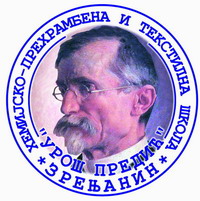 фебруар 2013. годинеС А Д Р Ж А Ј1. Основни подаци о Информатору о раду Хемијско-прехрамбене и текстилне школе „Урош Предић“ Зрењанин ..........................................................................................................2 2. Основни подаци и правни положај Школе............................................................................22.1. Основни подаци.................................................................................................................22.2. Правни положај..................................................................................................................33. Делатност школе.......................................................................................................................33.1. Основна делатност.............................................................................................................33.2. Проширена делатност.......................................................................................................53.3. Остваривање образовно-васпитног рада.........................................................................63.4. Испити ученика..................................................................................................................73.5. Евиденције и јавне исправе..............................................................................................73.6. Културна и јавна делатност Школе.................................................................................83.7. Јавност рада........................................................................................................................84. Организациона структура Школе............................................................................................9     4.1. Систематизација послова у школи..................................................................................9     4.2. Шематски приказ радних места и укупан број запослених........................................11     4.3. Графички приказ организационе структуре.................................................................125. Органи Школе........................................................................................................................125.1. Орган управљања.............................................................................................................12   5.1.1. Школски одбор..........................................................................................................12    5.2. Орган руковођења............................................................................................................135.2.1. Директор школе.........................................................................................................13    5.3. Стручни органи................................................................................................................15       5.3.1. Наставничко веће.......................................................................................................15       5.3.2. Одељењско веће.........................................................................................................17       5.3.3. Стручна већа...............................................................................................................20       5.3.4. Стручни активи..........................................................................................................21       5.3.5. Педагошки колегијум................................................................................................22       5.3.6. Тимови.......................................................................................................................23    5.4. Саветодавни орган...........................................................................................................26       5.4.1. Савет родитеља..........................................................................................................266. Ученици..................................................................................................................................28     6.1. Права ученика.................................................................................................................28     6.2. Обавезе ученика..............................................................................................................28     6.3. Одговорност ученика......................................................................................................29     6.4. Дипломе за изузетан успех, похваљивање и награђивање ученика..........................29     6.5. Ученички парламент.......................................................................................................307. Прописи и други правни акти који се најчешће примењују у раду Школе......................30     7.1. Списак прописа...............................................................................................................30     7.2. Општи акти Школе, пословници и др...........................................................................348. Подаци о приходима и расходима........................................................................................35     8.1. Финансијски резултат.....................................................................................................35     8.2. Финансијски план...........................................................................................................369. Подаци о јавним набавкама...................................................................................................3810. Подаци о државној помоћи..................................................................................................3811. Подаци о исплаћеним платама, зарадама и другим примањима......................................3812. Подаци о средствима рада...................................................................................................39      12.1. Материјално-технички и просторни услови рада.....................................................39     12.2. Средства рада на дан 31.12.2016.................................................................................4113. Начин и место чувања носача информација......................................................................4214. Врсте информација у поседу...............................................................................................4215. Врсте информација којима Школа омогућава приступ....................................................4216. Списак најчешће тражених информација од јавног значаја.............................................4417. Информације о подношењу захтева за приступ информацијама.....................................4518. Прилог -  обрасци..................................................................................................................48На основу члана 39. Закона о слободном приступу информацијама од јавног значаја („Сл. гласник РС“, бр. 120/04, 54/07, 104/09 и 36/10), а према Упутству за израду и објављивање информатора о раду државног органа („Сл. гл. РС“, бр. 68/10), Хемијско-прехрамбена и текстилна школа „Урош Предић“ Зрењанин (у даљем тексту: Школа), дана 28.02.2013. године, израдила је ИНФОРМАТОР О РАДУ ХЕМИЈСКО-ПРЕХРАМБЕНЕ И ТЕКСТИЛНЕ ШКОЛЕ„УРОШ ПРЕДИЋ“ ЗРЕЊАНИН1. ОСНОВНИ ПОДАЦИ О ИНФОРМАТОРУ О РАДУ ХЕМИЈСКО-ПРЕХРАМБЕНЕ И ТЕКСТИЛНЕ ШКОЛЕ „УРОШ ПРЕДИЋ“ ЗРЕЊАНИН За тачност и потпуност података у Информатору о раду Хемијско-прехрамбене и текстилне школе „Урош Предић“ Зрењанин (у даљем тексту: Информатор), правилну израду и објављивање и његово редовно ажурирање, одговоран је Југослав Богдановић, директор школе. Први Информатор је објављен дана: 30.04.2013. године на сајту Школе.Последња измена Информатора извршена је: 31.12.2017. године.Информатор је доступан у електронском облику путем Web сајта Школе:   www.upzr.edu.rs Штампана верзија Информатора у виду брошуре, каталога и сл. не постоји, али ће заинтересованом лицу, без накнаде, бити омогућен увид у Информатор, одн. на његов захтев биће му дата последња верзија примерка Информатора уз накнаду нужних трошкова штампања. 2. ОСНОВНИ ПОДАЦИ И ПРАВНИ ПОЛОЖАЈ ШКОЛЕ2.1. Основни подаци Назив: Хемијско-прехрамбена и текстилна школа „Урош Предић“ ЗрењанинАдреса: Улица Стевице Јовановића број 46, 23000 ЗрењанинWeb сајт школе: www.upzr.edu.rs e-mail: ssupredic@upzr.edu.rsТелефон / факс: 023/561-567 (централа) Шифра делатности: средње стручно образовање - 8532Шифра проширене делатности: остало образовање - 8559Матични број: 08113670ПИБ: 1011622942.2. Правни положај ШколеОснивач Школе је Аутономна покрајина Војводина.Школа је уписана у регистар Привредног суда у Зрењанину - регистарски уложак број: 5-70.Школа је правно лице са статусом установе, која обавља делатност средњег образовања и васпитања и има право да у правном промету закључује уговоре и предузима друге правне радње и правне послове у оквиру своје правне и пословне способности.Школа врши јавна овлашћења која су јој поверена законом.3. ДЕЛАТНОСТ ШКОЛЕ3.1. Основна делатност Основна делатност Школе је образовно-васпитна делатност у оквиру средњег стручног образовања коју Школа обавља самостално или у сарадњи са другим организацијама и установама.Основна делатност Школе се састоји се у образовању и васпитању ученика и одраслих лица, преквалификацији, доквалификацији, а може да остварује и програм стручног оспособљавања, специјализације, мајсторски и других облика образовања, у складу са Законом. У Школи се стиче трогодишње и четворогодишње средње стручно образовање у подручјима рада: Хемија, неметали и графичарствоПроизводња и прерада хранеТекстилство и кожарствоРешења о верификацији образовних профила и издвојеног одељења:Школа је верификована за остваривање наставних планова и програма у подручју рада Хемија, неметали и графичарство за образовне профиле:Хемијско-технолошки техничар (четворогодишњи)Хемијски лаборант (четворогодишњи)Техничар за полимере (четворогодишњи)Техничар за индустријску фармацеутску технологију (четворогодишњи)Техничар за заштиту животне средине (четворогодишњи)Израђивач хемијских производа (трогодишњи)Наносилац заштитних превлака (трогодишњи)Пластичар (трогодишњи)Ситоштампар (трогодишњи)Школа је верификована за остваривање наставних планова и програма у подручју рада Производња и прерада хране за образовне профиле:Прехрамбени техничар (четворогодишњи)Техничар за биотехнологију (четворогодишњи)Произвођач прехрамбених производа (трогодишњи)Месар (трогодишњи)Прерађивач млека (трогодишњи)Млинар (трогодишњи)Пекар (трогодишњи)Школа је верификована за остваривање наставних планова и програма у подручју рада Текстилство и кожарство за образовне профиле:Текстилни техничар (четворогодишњи)Конфекцијски техничар (четворогодишњи)Техничар – моделар одеће (четворогодишњи)Моделар одеће – оглед (четворогодишњи)Моделар одеће (четворогодишњи)Конфекционар - кројач (трогодишњи)Текстилни радник – плетач (трогодишњи)Обућарски радник (трогодишњи)Модни кројач - оглед (трогодишњи)Прерађивач коже и крзна  (двогодишњи)У школској 2017/2018. години настава се одвија у 23 одељења и то:- у подручју рада Хемија, неметали и графичарство - укупно 10:1. Хемијско – технолошки техничар- 2 одељења2. Техничар за индустријску фармацеутску технологију – 4 одељења3. Техничар за заштиту животне средине -  4  одељења- у подручју рада Производња и прерада хране - укупно 9:1. Прехрамбени техничар – 3 одељења 2. Техничар за биотехнологију – 1 одељење3. Пекар – 2 одељења4. Прерађивач млека/Месар – 2 одељења5. Пекар/Прерађивач млека/Месар – 1 одељење- у подручју рада Текстилство и кожарство - укупно 4:1. Техничар – моделар одеће – 1 одељење2. Моделар одеће – 3 одељењаУкупан број редовних ученика у школској 2017/2018. години: 407.Поред редовног школовања школа обавља и ванредно школовање ученика, доквалификације, преквалификације и омогућава завршетак започетог школовања у складу са законом.Укупан број ванредних ученика у школској 2017/2018. години: 23.3.2. Проширена делатностРешењем Покрајинског секретаријата за образовање и културу број: 106-022-00962/2006-01 од 19.12.2006. године, Школа је верификована за обављање следеће проширене делатности:Оспособљавање и усавршавање кадрова за организацију и реализацију обука за одраслеИзрада и дистрибуција наставних материјала за обуке одраслихВредновање знања и вештина стечених у оквиру програма за које је школа акредитована од одговарајуће организацијеРеализација следећих обука за одрасле:стручне обуке из верификованих подручја радаобуке из страних језикаобуке из области информационих технологијаобуке за базичне вештине из области пословне администрацијеобуке за пројектно планирањеобуке из области предузетништваИспитивање и анализа потреба за вештинама и обукамаИзрада програма кратких обука, по модуларном системуКаријерно саветовање и вођење (информисање, саветовање и обуке за активно тражење посла)Промовисање континуираног образовања одраслихРазвијање концепта социјалног партнерстваНепосредна организација и партнерска реализација обука из других подручја рада.3.3. Остваривање образовно-васпитног радаОбразовно-васпитни рад обухвата наставне и ваннаставне активности Школе којима се остварује школски програм и постижу прописани циљеви, исходи и стандарди постигнућа, у складу са законом.Обавезни облици образовно-васпитног рада за редовног ученика су: настава - теоријска, практична и вежбе; додатна, допунска настава и пракса када су одређени наставним планом и програмом; припремна настава и друштвено-корисни рад ако се у току школске године укаже потреба за њим.Обавезни облици образовно-васпитног рада за ванредног ученика могу бити: настава, припремни и консултативно-инструктивни рад.Настава се изводи у одељењу до 30 ученика, у групи, односно појединачно, у складу са школским програмом, а остварује се у просторијама Школе: учионици, радионици, кабинету, лабораторији, фискултурној сали, школском терену. Практичну наставу, блок наставу и професионалну праксу Школа може да остварује и ван просторија Школе, у сарадњи са привредним друштвом, установом, другом организацијом или другим правним лицем, а време, начин и услови за остваривање практичне наставе, блок наставе и професионалне праксе утврђују се уговором.Додатну наставу Школа остварује за ученика који постиже изузетне резултате или показује интересовање за продубљивање знања из одређеног предмета.Допунску наставу Школа остварује са ученицима који имају тешкоће у савладавању програма из појединих предмета или са ученицима који желе да унапреде постигнућа у одређеној наставној области.Припремну наставу Школа остварује за редовног ученика који се упућује на полагање разредног испита, и за ванредног ученика.Припремна настава остварује се и за ученика који је упућен на полагање поправног испита, у обиму од најмање 10% од укупног годишњег броја часова из предмета на који је упућен на поправни испит.Школа је дужна да организује припрему свих ученика за полагање матурских и завршних испита у обиму од најмање 5% од укупног годишњег броја часова из предмета из којих се полаже матурски, односно завршни испит.За ученике са сметњама у развоју и инвалидитетом, који су укључени у редован систем образовања и васпитања, остварује се додатна подршка у складу са индивидуалним образовним планом.У остваривању образовно-васпитног рада користе се уџбеници и наставна средства које, на предлог надлежног завода одобри министар, у складу са посебним  законом.У остваривању образовно-васпитног рада могу да се користе и друга наставна средства и помагала, у складу са посебним законом.Образовно-васпитни рад Школа остварује на српском језику.Образовно-васпитни рад се организује у два полугодишта.Школска година почиње 1. септембра, а завршава се 31. августа наредне године. Настава у Школи се изводи у једној смени, по утврђеном распореду часова, а по потреби поједине активности се организују и у другој смени.Време почетка наставе, време почетка и завршетка часова, трајање одмора и друго утврђује се Годишњим планом рада школе. 3.4. Испити ученикаУ Школи се полажу следећи испити:разредни испит;поправни испит;допунски испит;испит за ванредне ученике;стручна и општа матура;завршни испит средњег стручног образовања.          У школи се могу полагати и специјалистички односно мајсторски испит, завршни испит после завршеног другог разреда средњег стручног образовања и васпитања или завршеног двогодишњег образовања за рад, испит стручне оспособљености у складу са стандардом квалификације и испит за обуку, у складу са законом.         До доношења нових планова и програма наставе и учења у складу са законом у школи се полажу завршни-на крају трогодишњег образовања и матурски испит-на крају четворогодишњег образовања, а могу се полагати и специјалистички испит и испит за стручну оспособљеност.Испити се полажу пред испитном комисијом коју чине најмање три члана, од којих су најмање два стручна за предмет. Чланове испитне комисије одређује директор школе.Уколико у Школи не постоје два наставника за исти наставни предмет, члан Комисије може да  буде наставник из друге школе, ангажован на основу уговора за полагање испита. 	Ванредан ученик полаже испите из свих предмета утврђених школским програмом, осим из предмета физичко васпитање - ако је старији од 20 година, и то у следећим испитним роковима: октобарском, децембарском, фебруарском, априлском, мајском и августовском року, одн. завршни и матурски испити у јануарском, јунском и августовском року.3.5. Евиденције и јавне исправеШкола води евиденцију о ученицима и одраслима обухваћеним формалним образовањем, о родитељима, односно другим законским заступницима и о запосленима, у складу са законом.Евиденција о ученицима и одраслима и о родитељима, односно другим законским заступницима представља скуп личних података којима се одређује њихов идентитет, образовни, социјални и функционални статус и потребна додатна образовна, социјална и здравствена подршка, у складу са законом.Евиденција о запосленима представља скуп личних података којима се одређује њихов идентитет, степен и врста образовања, радно-правни статус, плата и подаци за њен обрачун и исплату, стручно усавршавање, положени испити за рад у образовању и васпитању, каријерно напредовање и кретање у служби, у складу са законом.Школа води базу података у оквиру јединственог информационог система просвете.Школа води: матичну књигу уписаних ученика и одраслих; евиденцију о образовно-васпитном раду и о успеху и владању ученика и одраслих; записник о положеним испитима;евиденцију о издатим јавним исправама.Евиденција из става 1. тачка 2. овог члана може се водити и електронски.Евиденције се воде на српском језику ћириличким писмом на прописаном обрасцу. Када се образовно-васпитни рад остварује на језику националне мањине, установа води евиденцију на српском језику ћириличким писмом и на језику и писму националне мањине, осим евиденције о образовно-васпитном раду која се води на језику на коме се изводи образовно-васпитни рад. Школа трајно чува матичну књигу и евиденцију о издатим јавним исправама или оставити сведочанствима и дипломама, а остале евиденције 10 година.На основу података унетих у  евиденцију, Школа издаје јавне исправе:ђачку књижицу;исписницу;уверење;сведочанство;диплому.Школа уписаном редовном ученику издаје ђачку књижицу, а приликом исписивања исписницу.Школа издаје ученику уверење о положеном испиту, сведочанство за сваки завршени разред и диплому о стеченом средњем образовању.Школа може издавати уверење о савладаном програму стручног оспособљавања, диплому за стечено образовање за рад у трајању од две године, диплому о завршеном мајсторском образовању и завршеном специјалистичком образовању, у складу са законом.Јавне исправе издају се на српском језику, ћириличним писмом, у складу са законом.Када се настава изводи и на језику националне мањине, јавна исправа се издаје и на том језику.Образац јавне исправе прописује Министар надлежан за послове просвете и одборава његово издавање.Веродостојност јавне исправе се оверава великим печатом Школе, сагласно закону.Школа издаје дупликат јавне исправе  на прописаном обрасцу после проглашења оригинала јавне исправе неважећим у ''Службеном гласнику Републике Србије'', на основу евиденције коју води.Дупликат јавне исправе потписује директор и оверава на прописани начин, као и оригинал.У недостатку прописаног  обрасца, Школа издаје уверење о чињеницима унетим у евиденцију, у складу са законом.3.6. Културна и јавна делатност ШколеУченици Школе уређују школски лист „Нови Белутак“. Лист се бави актуелностима и прати најзначајније догађаје живота и рада наше Школе.Поводом Дана Школе, 07. децембра, расписује се традиционални ликовни и литерарни конкурс за ученике основних и средњих школа. Традиција постоји једанаест година, одзив ученика на конкурс је веома добар, радови се жирирају и најуспешији сваке године и награђују.Изложба радова наших ученика из подручја рада Текстилство већ годинама се традиционално уприличи јуна месеца. Поставка се излаже у Културном центру Зрењанин и траје око две недеље.Наши ученици узимају учешће у манифестацији „Ноћ истраживача“, септембра месеца, у пројекту „За чистије и зеленије школе АП Војводине“, Школа се традиционално представи на сајму INOCOOP. Представљамо се на интересантан начин у сва три подручја рада.Школа се скоро сваке године представи на Сајму образовања који организује Национална служба за запошљавање.Сваке године наши ученици се веома успешно такмиче у оквиру својих подручја рада на републичком нивоу. 2017. године наша школа је била домаћин 17. Републичког тамичења ученика стредњих стручних школа РС у области производње и прераде хране. По свим оценама посао домаћина смо обавили веома успешно. Такође, наши ученици учествују на различитим конкурсима у области ликовног и књижевног стваралаштва, као и на спортским такмичењима.Школска слава Свети Сава сваке године се пригодно обележава уз учешће свештеника, запослених, ученика и школског хора, који предводи наставник музичке уметности. 3.7. Јавност радаРад Школе се одвија током читавог дана, до 20 часова. Настава се одвија у једној смени: од 08:00 до 14:00 часова. По потреби поједине активности се организују у поподневној смени.Субота и недеља су ненаставни дани, осим ако правилником о школском календару није другачије прописано. Суботом је организовано дежурство радника на одржавању хигијене од 08.00 до 12.00 часова, осим за време распуста.Пријем странака се обавља уз претходну најаву и договор, писаним или усменим путем. Школа поступа у складу са Законом о општем управном поступку када у управним стварима непосредно примењујући прописе, решава о правима, обавезама или правним интересима физичког или правног лица.Прилаз лицима са посебним потребама у инвалидским колицима није могућ без пратиоца, због постојања техничких баријера на улазу у школску зграду.У просторијама школе није дозвољено аудио или видео снимање без претходно добијене дозволе од директора школе.Јавност рада Школе се остварује кроз контакте са родитељима ученика школе, учешћем представника локалне самоуправе и родитеља ученика школе у раду стручних органа и органа управљања Школе, у издавању јавних исправа и дупликата јавних исправа, вођењу прописаних евиденција.Подаци и информације у Школи за које постоји ограничење у објављивању:-  лични и статусни подаци о ученицима и запосленима,- подаци који се налазе на документима са ознаком „пословна тајна“, „службена тајна“ и „државна тајна“, који су доступни само одређеним личностима.ОРГАНИЗАЦИОНА СТРУКТУРА ШКОЛЕПравилником о раду Школе уређују се права, обавезе и одговорности из радног односа, у складу са законом, Посебним колективним уговором за запослене у основним и средњим школама и домовима ученика и другим подзаконским актима донетим на основу Закона о раду и посебних закона.Запослени обављају послове у складу са Законом о основама система образовања и васпитања, Статутом Школе и Правилником о организацији и систематизацији послова.Број и структура запослених уређује се Правилником о организацији и систематизацији послова и Годишњим планом рада школе, у складу са законом и подзаконским актима којима се уређују питања утврђивања броја извршилаца у школи.4.1. Систематизација послова у школиПослови у Школи систематизовани су по следећим групама:1.   послови руковођења;2.   послови образовно-васпитног рада;3.   послови помоћних наставника;4.   правни, финансијски и административни послови;5.   помоћно-технички послови.1.   Послови руковођењаПослове руковођења радом Школе обавља директор, а у тим пословима помажу му координатори за практичну наставу и координатор за образовање одраслих, у складу са Законом основама система образовања и васпитања, Статутом Школе, Правилником о организацији и систематизацији послова и нормативом којим се утврђују критеријуми и стандарди за финансирање Школе.Директор школе: Југослав Богдановић                               тел./факс 023/561-567                              e-mail: direktor@upzr.edu.rsКоординатор за практичну наставу: Татјана Кочишев и Наталија Лалић                               тел. 023/511-970                               e-mail: ssupredic@upzr.rsКоординатор за образовање одраслих: Горан Пош                               тел. 023/561-567, моб. 061/809-43-16                               e-mail: hpts.oo.zr@gmail.com2.  Послови образовно-васпитног радаНаставу и друге облике образовно-васпитног рада у Школи остварују наставници (једног или више предмета) и наставници практичне наставе (у подручју рада Текстилство и кожарство), са задатком да својим компетенцијама осигура постизање циљева образовања и васпитања и стандарда постигнућа, уважавајући принципе образовања, предзнања, потребе, интересовања и посебне могућности ученика. Послови наставника су: образовно-васпитни рад, одељењско старешинство, стручно усавршавање и остали послови.Контакт телефон: 023/561-723 (зборница).Стручне послове у Школи обављају стручни сарадници: психолог и библиотекар, са задацима да својим стручним знањем и саветодавним радом унапређују образовно-васпитни рад у Школи и пружају стручну помоћ ученицима, родитељима и наставницима, по питањима која су од значаја за образовање и васпитање. Психолог: Љубица Терзин  e-mail: ppsluzba@upzr.edu.rs            Библиотекар: Милан ДуловићБиблиотека e-mail: upzrbib1@zrlocal.net             Стручни сарадници тел. 023/561-567 (преко централе).3 Послови помоћних наставникаПомоћни наставници (за сва три подручја рада) обављају послове припреме лабораторијских вежби, извођења и демонстрирања поступака, техничко-технолошке припреме, извођења дела практичне наставе и других послова, под непосредним руководством наставника. Контакт телефон: 023/561-723 (зборница).4   Правни, финансијски и административни пословиСекретар школе обавља управне, нормативно-правне и друге правне послове у Школи, у складу са нормативом којим се утврђују критеријуми и стандарди за финансирање установе за образовање и васпитање.Секретар школе: Ивана Ристић Гергинов (замена Марија Топалов почев од 14.08.2017. године),                               тел. 023/515-798,                             e-mail: sekretar@upzr.edu.rsШеф рачуноводства обавља организационе, рачуноводствено-техничке и остале послове из области финансијског пословања, а техничке послове из ове области обавља и финансијски радник.Шеф рачуноводства: Драгана Копања.Финансијски радник: Јелена Милошев.Рачуноводство тел. 023/561-798, e-mail: racunovodstvo@upzr.edu.rsАдминистративни референт обавља административно-техничке послове.Административни референт: Нада Клепић, тел. 023/561-567.5.   Помоћно-технички пословиПомоћно-техничке послове у Школи обављају: -     десет радника на одржавању хигијене -     један радник на одржавању школског објекта и опреме школе-     један радник у школском ресторану-  радник на одржавању машина, инструмената и инсталација (посао    обављају два извршиоца са непуним радним временом) -     један радник на одржавању рачунара (са непуним радним временом)4.2. Шематски приказ радних места и укупан број запослених Школа има укупно признатих обрачунских радника у складу са Одлуком о максималном броју запослених на неодређено време у систему државних органа, систему јавних служби, систему Аутономне покрајине Војводине и систему локалне самоуправе за 2017. годину ("Службени гласник РС" бр. 61/2017). 4.3. Графички приказ организационе структуре 5. ОРГАНИ ШКОЛЕШкола има орган управљања, органе руковођења, стручне и саветодавне органе, чије организовање, састав и надлежности су прописани Законом о основама система образовања и васпитања и Статутом Школе. 5.1. Орган управљања 5.1.1. Школски одборШколски одбор је орган управљања у Школи.Школски одбор има девет чланова, укључујући и председника, који обављају послове из своје надлежности без накнаде. Школски одбор чине по три представника из реда запослених у Школи, родитеља односно других законских заступника и три представника на предлог јединице локалне самоуправе - Града.У школски одбор скупштина јединице локалне самоуправе – града Зрењанина именује три представника: привредне коморе, занатлија, удружења послодаваца, националне организације за запошљавање, синдиката и других заинтересованих за рад школе из подручја рада школе.Мандат Школског одбора траје четири године. Изузетно, Школски одбор коме је истекао мандат наставља са радом до именовања привременог органа управљања.У надлежности Школског одбора је да:доноси статут, правила понашања у установи и друге опште акте и даје сагласност на акт о организацији и систематизацији послова;доноси школски програм, развојни план, годишњи план рада, усваја извештаје о њиховом остваривању, вредновању и самовредновању;утврђује предлог финансијског плана за припрему буџета Републике Србије;доноси финансијски план Школе, у складу са законом;усваја извештај о пословању, годишњи обрачун и извештај о извођењу екскурзија, односно наставе у природи;расписује конкурс за избор директора установе;даје мишљење и предлаже министру избор директора установе;закључује са директором Школе уговор о међусобним правима и обавезама;одлучује о правима и обавезама директора установе;доноси одлуку о проширењу делатности установе;разматра поштовање општих принципа, остваривање циљева образовања и васпитања и стандарда постигнућа и предузима мере за побољшање услова рада и остваривање образовно-васпитног рада;доноси план стручног усавршавања запослених и усваја извештај о његовом остваривању;одлучује по жалби на решење директора;доноси пословник о свом раду;одлучује о давању на коришћење, односно у закуп, школског простора;одлучује о статусној промени и о промени назива и седишта Школе;одлучује о коришћењу средстава прикупљених добровољним учешћем родитеља ученика, на предлог Савета родитеља;усваја извештаје о раду директора и извештаје о раду Школе;доноси план јавних набавки Школе;прати наступање законских разлога за престанак дужности директора и о њима обавештава министра надлежног за послове просвете односно покрајинског секретара надлежног за послове образовања;предлаже именовање вршиоца дужности директора;даје овлашћење ради замењивања привремено одсутног или спреченог директора уколико сам директор није у могућности да то учини;именује чланове стручног актива за развојно планирање;обавља и друге послове у складу са законом, актом о оснивању и статутом.Школски одбор доноси одлуке већином гласова од укупног броја својих чланова.Седницама Школског одбора присуствује и учествује у њиховом раду представник синдиката у Школи, без права одлучивања.Седницама Школског одбора присуствују и учествују у њиховом раду два представника ученичког парламената, без права одлучивања.ЧЛАНОВИ ШКОЛСКОГ ОДБОРАПредставници Ученичког парламента у Школском одбору су: Милош Вајков и Гажић Лаура, заменици: Чањи Ема и Еман Марко.5.2. Орган руковођења5.2.1. Директор школеДиректор школе руководи радом Школе.Директор је одговоран за законитост рада и за успешно обављање делатности установе. Директор за свој рад одговара министру надлежном за послове просвете, Покрајинском секретару надлежном за послове образовања и Школском одбору. Директор школе бира се на период од четири године. Директор је одговоран за законитост рада и за успешно обављање делатности школе и за свој рад одговара Школском одбору и Покрајинском секретару за образовање. О правима, обавезама и одговорностима директора одлучује Школски одбор.Надлежност директора је утврђена Законом и Статутом Школе, а то је да:заступа и представља Школу;даје овлашћење лицу које ће га замењивати у случају његове  привремене одсутности или спречености да обавља дужност;даје пуномоћје за заступање Школе;планира и организује остваривање програма образовања и васпитања и свих активности установе;је одговоран за обезбеђивање квалитета, самовредновање, стварање услова за спровођење спољашњег вредновања, остваривање стандарда постигнућа и унапређивање квалитета образовно-васпитног рада;је одговоран за остваривање развојног плана установе;одлучује о коришћењу средстава утврђених финансијским планом и одговара за одобравање и наменско коришћење тих средстава, у складу са законом;сарађује са органима јединице локалне самоуправе, организацијама и удружењима;пружа подршку у стварању амбијента за остваривање предузетничког образовања и предузетничких активности ученика;организује и врши инструктивно-педагошки увид и прати квалитет образовно-васпитног рада и педагошке праксе и предузима мере за унапређивање и усавршавање рада наставника, васпитача и стручних сарадника;планира и прати стручно усавршавање запослених и спроводи поступак за стицање звања наставника, васпитача и стручних сарадника;је одговоран за регуларност спровођења свих испита у установи у складу са прописима; предузима мере у случајевима повреда забрана из члана 110–113. Закона о основама система образовања и васпитања;предузима мере ради извршавања налога просветног инспектора и предлога просветног саветника, као и других инспекцијских органа;је одговоран за благовремен и тачан унос и одржавање ажурности базе података о установи у оквиру јединственог информационог система просвете;обавезан је да благовремено информише запослене, децу, ученике и родитеље, односно друге законске заступнике, стручне органе и органе управљања о свим питањима од интереса за рад установе у целини;сазива и руководи седницама наставничког већа, без права одлучивања;образује стручна тела и тимове, усмерава и усклађује рад стручних органа у установи;сарађује са родитељима, односно другим законским заступницима деце и ученика установе и саветом родитеља;подноси извештај органу управљања, најмање два пута годишње, о свом раду и раду установе;одлучује о правима, обавезама и одговорностима ученика и запослених, у складу са овим и другим законом;доноси општи акт о организацији и систематизацији послова, у складу са законом;обезбеђује услове за остваривање права деце и права, обавезе и одговорности ученика и запослених, у складу са овим и другим законом;сарађује са ученицима и ученичким парламентом;одлучује по жалби на решење конкурсне комисије за избор кандидата за пријем у радни однос; с репрезентативним синдикатом у Школи и представником оснивача Школе закључује колективни уговор код послодавца;стара се о спровођењу поступка јавних набавки;предлаже Школском одбору, Наставничком већу и Педагошком колегијуму доношење одлука из оквира њихове надлежности;обавља и друге послове у складу са законом и Статутом.5.3. Стручни органи Стручни органи школе су: наставничко веће, одељењска већа, стручна већа за области предмета, стручни активи за развојно планирање и за развој школског програма и други стручни активи и тимови, у складу са статутом.  Стручни органи, Педагошки колегијум и тимови:старају се о обезбеђивању и унапређивању квалитета образовно-васпитног рада Школе; прате остваривање школског програма;старају се о остваривању циљева и стандарда постигнућа, развоја компетенција; вреднују резултате рада наставника и стручних сарадника; прате и утврђују резултате рада ученика и одраслих; предузимају мере за јединствен и усклађен рад са ученицима и одраслима у процесу образовања и васпитања;решавају друга стручна питања образовно-васпитног рада.5.3.1. Наставничко већеНаставничко веће чине наставници и стручни сарадници као и координатори практичне наставе.Наставничко веће, у оквиру и поред послова из опште надлежности стручних органа , обавља посебно следеће послове:разматра предлог Школског програма (програм образовања и васпитања), Развојног плана, Годишњег плана рада школе, извештаја о њиховом остваривању, вредновању и самовредновању;прати, анализира и стара се о остваривању циљева и задатака образовања и васпитања и програма образовања и васпитања;разматра извештаје о успеху ученика на крају класификационих периода, полугодишта и школске године; разматра укупне резултате образовно-васпитне делатности и одлучује о мерама за унапређивање тог рада, а посебно успеха ученика;планира и организује облике ваннаставних активности ученика;разматра и утврђује предлог плана и програма извођења екскурзија и предлаже га за Годишњи план рада школе и разматра извештаје о њиховој реализацији;похваљује и награђује ученике, бира ученика генерације;разматра и процењује рад одељењских већа, одељењских старешина и стручних актива, као и наставника и стручних сарадника;разматра питања од интереса за образовање ванредних ученика;доноси одлуку о ослобађању ученика од наставе физичког васпитања и од оцењивања из тог предмета, на предлог лекара;доноси одлуку о изрицању васпитно-дисциплинских мера из своје надлежности;предлаже чланове Школског одбора из реда запослених;именује чланове Стручног актива за развој школског програма;предлаже чланове Стручног актива за развојно планирање из редова наставника и  стручних сарадника;даје мишљење Школском одбору за избор директора;разматра извештај о стручном усавршавању наставника и стручних сарадника анализом резултата примене стечених знања и вештина; даје мишљење у поступку стицања звања наставника и стручних сарадника;анализира стање опремљености појединих наставних области опремом и наставним средствима и степен њихове употребе у процесу образовно-васпитног рада и на предлог стручних већа врши избор наставних облика  метода  рада и наставних средстава;утврђује испуњеност услова за завршетак школовања у року  краћем од прописаног, односно испуњеност услова  за брже напредовање ученика;на предлог стручног већа утврђује теме за матурски и завршни испит;утврђује План и програм рада Наставничког већа за Годишњи план рада школе;обавља и друге послове утврђене законом, овим Статутом и другим општим актима Школе.	Наставничко веће за свој рад одговора директору Школе.Наставничко веће ради на седницама које сазива директор.Седницама Наставничког већа руководи директор, без права одлучивања.О току седнице Наставничког већа води се записник.Наставничко веће :доноси одлуке по тачкама дневног реда;доноси закључке;даје предлоге;прихвата информације, даје мишљења.Наставничко веће доноси одлуке већином гласова присутних чланова.Одлуке се, по правилу, доносе јавним гласањем, подизањем руку на позив директора, осим кад је Законом и Статутом другачије одређено.Члан Наставничког већа може гласати за или против доношења одлуке, а може остати и уздржан.Одлуке се доносе тајним гласањем у следећим случајевима:давање мишљења о учесницима конкурса за избор директора, на посебној седници којој присуствују сви запослени и који се изјашњавају о свим кандидатима – у овом случају кворум за одлучивање се утврђује у односу на укупан број запослених у Школи;предлагање чланова Школског одбора из реда запослених.За тајно изјашњавање користе се гласачки листићи које потписује директор и који су оверени малим печатом Школе.Наставничко веће за свој рад одговора директору Школе.5.3.2. Одељењско веће Одељењско веће чине наставници који изводе наставу у одређеном одељењу и одељењски старешина и када изводи наставу у том одељењу.Одељењска већа образују се ради организовања и праћења извођења образовно-васпитног рада и других питања од интереса за поједина одељења.Седнице одељењског већа сазива и њима руководи одељењски старешина.Одељењско веће, у оквиру и поред послова из опште надлежности стручних органа , обавља посебно следеће послове:утврђује план рада и подноси извештаје о његовом остваривању;усклађује рад свих наставника и сарадника који изводе наставу у одељењу;расправља о настави, слободним активностима ученика и другим облицима образовно-васпитног рада, о учењу и раду ученика и предузима мере за успешнију наставу и боље резултате ученика у учењу и владању;утврђује и усклађује распоред писменог  проверавања знања;предузима мере за усклађивање рада ученика у процесу образовања и васпитања у одељењу;на предлог предметног наставника утврђује закључну оцену из наставног предмета;на предлог одељењског старешине утврђује оцене из владања ученика;предлаже ученике за ванредно  напредовање;остварује увид у резултате рада и владања ученика, анализира резултате које постижу ученици на крају тромесечја, полугодишта и на крају године;сарађује са родитељима на решавању образовно-васпитних задатака;предлаже Наставничком већу програм екскурзија ученика, такмиченња и сл;одређује ученике за допунски, додатни и припремни рад и планира учествовање ученика на такмичењима;предлаже ученике за доделу похвала и награда; разматра извештај одељењског старешине о појачаном васпитном раду и предузетим мерама;изриче васпитне мере ученицима у оквиру своје надлежности;обавља и друге послове по налогу Наставничког већа и директора школе. За свој рад Одељењско веће одговара Наставничком већу.Одељењско веће ради у седницама, које сазива и којима руководи одељењски старешина. У случају спречености одељењског старешине, седницу сазива и њоме руководи директор или помоћник директора, без права одлучивања.            Одлуке Одељењског већа доносе се јавним гласањем, већином гласова присутних чланова.Одељенски старешина води кратак записник о раду већа у Књизи евиденције о образовно-васпитном раду.За свој рад Одељењско веће одговара Наставничком већу.Одељењски старешинаСвако одељење у Школи има одељењског старешину.Одељењског старешину пре почетка сваке школске године одређује директор из реда наставника који изводе наставу у одељењу којем ће бити одељењски старешина, по прибављеном мишљењу Наставничког већа.Одељењски старешина је непосредни педагошки, организациони и административни организатор рада у одељењу.Одељењски старешина обавља следеће послове: 1) обезбеђује непосредну сарадњу са наставницима и стручним сарадницима који остварују наставу у одељењу и усклађује њихов рад;2) остварује стални увид у рад и владање ученика одељења у Школи и ван ње;3) разматра проблеме ученика код савлађивања наставних садржаја из појединих предмета и изналази могућности за побољшање успеха ученика;4)  остварује увид у социјалне и породичне прилике ученика и обезбеђује сталну сарадњу са родитељима;5) сазива родитељске састанке и руководи њима; 6) информише родитеље о захтевима које поставља школа пред ученика, о резултатима које ученици постижу у укупном образовно-васпитном раду7) прати остваривање наставног плана и програма у одељењу и посебно прати оцењивање ученика; 8) прати похађање наставе од стране ученика и правда изостанке на основу лекараског уверења, одн. може одобрити одсуствовање ученицима без лекарског уверења након што одлучи о оправданости њиховог одсуствовања са наставе и то до три дана у континуитету, више пута у току школске године, по знању или на захтев родитеља, одн. старатеља ученика;9) предлаже додељивање похвала и награда ученицима; 10)  води школску евиденцију;11)  потписује ђачке књижице, дипломе и сведочанства;12) руководи радом одељенског већа, потписује његове одлуке и води записник;13)  предлаже одељенском већу оцене из владања;14) упознаје ученике са задацима и садржајима наставе правилима образовно-васпитног рада, критеријумима оцењивања;15) упознаје ученике са школским редом, радним обавезама и дисциплинским мерама за неизвршавање радних обавеза;16)  износи предлоге и жалбе ученика пред органе Школе;17)  стара се о остваривању ваннаставних активности;18)  обезбеђује услове за припрему ученика за такмичење;19) учествује у припреми и извођењу екскурзија и стара се о безбедности и дисциплини ученика на екскурзијама;20) обавештава родитеље о дисциплинским прекршајима и поступку који се води према ученику и доставља им одлуке о дисциплинским мерама које су ученику изречене;21) доприноси стварању пријатне климе испуњене међусобним поштовањем унутар одељења и Школе као целине;22)  координира активности педагога и психолога у Школи са ученицима и њиховим родитељима;23)  пружа подршку и обезбеђује помоћ наставника, психолога и педагога школе;24) обавља саветодавни и појачан васпитни рад са ученицима појединачно, групно или са одељењском заједницом;25) подстиче формирање хигијенских, културних и радних навика ученика;26) реализује часове одељењског старешине; 27) сарађује са директором, помоћником директора и осталим запосленима у Школи, као и са субјектима ван Школе, ради обављања својих послова;28) обавља и друге послове који су му Законом, подзаконским актима или одлуком директора школе стављени у надлежност.Одељењски старешина дужан је да на почетку школске године уради оперативни план рада одељења и преда га директору школе.Одељењски старешина дужан је да Одељењском већу подноси извештај о свом раду и раду одељења најмање два пута у току полугодишта.ОДЕЉЕЊСКА СТАРЕШИНСТВА ЗА ШКОЛСКУ 2017/2018. ГОДИНУ:5.3.3. Стручна већа Стручно веће за област предмета чине наставници који изводе наставу из групе сродних предмета. Састав стручног већа за област предмета утврђује Наставничко веће, а његовим радом руководи председник стручног већа кога сваке школске године именује Наставничко веће из реда чланова стручног већа.Стручно веће за области предмета, у оквиру и поред послова из опште надлежности стручних органа , обавља посебно следеће послове: утврђује план рада и подноси извештаје о његовом остваривању; припрема предлог директору за поделу предмета на наставнике за наредну школску годину;припрема основе за годишњи план рада Школе, утврђује распоред остваривања наставних тема и наставних јединица и врши усаглашавање остваривања наставних садржаја предмета;утврђује облике, методе и средства коришћења одговарајуће школске опреме и наставних средстава;разматра стручна питања образовно-васпитног рада и предлаже примену нових метода и начина извођења наставе;прати остваривање програма образовно-васпитног рада;утврђује предлоге стручног усавршавања наставника и сарадника;предлаже чланове испитних комисија;даје мишљење директору о одређивању ментора за наставнике-приправнике;пружа помоћ у раду  наставницима и приправницима;остварује увид у реализацију образовно-васпитних задатака (ниво знања, умења, навика и успеха ученика, тешкоће у савладавању наставних програма и др.) и предузимају мере за доследније и успешније савладавање наставног плана и програма;оперативно разрађује критеријуме оцењивања и ради на уједначавању критеријума оцењивања и развијању различитих модела и техника оцењивања;утврђује тематске садржаје допунског додатног, индивидуалног рада и слободних активности и анализирају резултате тог радабави се и другим питањима  у складу са Законом.Седнице стручног већа се одржавају сходно плану рада стручног већа и према потреби.Седнице стручног већа припрема, сазива и води председник стручног већа а у случају његове спречености заменик председника кога, између себе, јавним гласањем, већином гласова присутних чланова бирају чланови стручног већа. За свој рад стручно веће за области предмета одговара Наставничком већу.У школској 2017/2018. години у Школи постоје следећа стручна већа за области предмета:5.3.4. Стручни активиСтручни актив за развојно планирањеСтручни актив за развојно планирање чине представници наставника, стручних сарадника, јединице локалне самоуправе, Ученичког парламента и Савета родитеља. Чланове стручног актива за развојно планирање именује Школски одбор на период од пет година.Стручни актив за развојно планирање има девет чланова, од којих је шест из редова наставника и стручних сарадника, и по један представник града Зрењанина, Ученичког парламента и Савета родитеља.Стручни  актив за развојно планирање, у оквиру и поред послова из опште надлежности стручних органа , обавља посебно следеће послове: доноси план рада и  подноси извештаје о његовој реализацији;израђује предлог развојног плана Школе за период од три до пет година и доставља га Школском одбору на усвајање, и прати његово остваривање;израђује пројекте који су у вези са развојним планом Школе;прати реализацију развојног плана Школе;доприноси повезивању свих интересних група и стварању услова за њихово учешћу у развојном планирању;доприноси успостављању партнерских односа између Школе и саветника за развој школе и са њим се договара о даљој сарадњи, што подразумева утврђивање конкретних обавеза и одговорности обе стране;анализира потенцијале и слабости Школе, предлаже потребе и приоритете развоја Школе; припрема нацрт акционог плана за реализацију приоритета развојних циљева и задатака планираних за сваку годину на  почетку школске године;прати реализацију развојног плана и подноси извештај Школском одбору једанпут годишње са предлогом мера;сарађује на изради годишњег плана рада Школе ради усклађивања годишњег плана са развојним планом Школе;доприноси одлучивању о циљевима и приоритетима развоја Школе;предлаже нове, боље и реалније критеријуме за вредновање и остваривање  постављених циљева, доприноси одређивању носиоца планираних активности, критеријума успеха, начину и вредновању процеса и задатака;учествује у самовредновању квалитета рада Школе;обавља и друге послове по налогу директора, просветног саветника и Школског одбора.	Стручни актив за развојно планирање за свој рад одговара Школском одбору.Чланови Стручног актива за развојно планирање су: Предраг Истрат, Љубица Терзин, Наталија Лалић, Анђелија Соро, Дарко Радованчевић, Горан Пош - представници наставника и стручних сарадника, Ема Чањи - представник Ученичког парламента, Милан Марковић – представник Савета родитеља и Горан Милинков – представник јединице локалне самоуправе.Стручни актив за развој школског програмаСтручни актив за развој школског програма чине представници наставника и стручних сарадника, које именује Наставничко веће. Стручни актив за развој школског програма има седам чланова, а чине га шест представника наставника и психолог.Стручни  актив за развој школског програма, у оквиру и поред послова из опште надлежности стручних органа (члан 56. овог Статута), обавља посебно следеће послове: доноси план рада и  подноси извештаје о његовој реализацији;припрема нацрт Школског програма на основу наставног плана и програма;израђује пројекте који су у вези са Школским програмом;прати реализацију Школског програма;процењује и вреднује постигнуте резултате у односу на дефинисане циљеве и задатке и опште и посебне стандарде знања;учествује у унапређивању Школског програма руководећи се резултатима процеса евалуације и властите процене своје образовне праксе;обезбеђује самосталност и флексибилност наставника у приступу наставном процесу и доношењу професионалних одлука;утврђује посебне програме, садржаје и активности (пројекте школе) којима Школа пружа могућности да ученици додатно унапреде своја знања, задовоље интересе, интересовања и потребе;прати потребе и могућности локалне заједнице као и конкретне услове рада Школе;обавља и друге послове по налогу директора, Наставничког већа и Школског одбора.За свој рад Стручни актив за развој школског програма одговара Наставничком већу.Чланови Стручног актива за развој школског програма су: Татјана Кочишев, Наталија Лалић, Љубица Терзин, Станиша Ристић, Горан Пош, Светлана Соро, Ивана Арсић, придружени члан: Предраг Топалов.5.3.5. Педагошки колегијумПедагошки колегијум чине председници стручних већа и стручних актива, координатори стручних тимова и стручни сарадници. Седнице Педагошког колегијума сазива и њима председава и руководи директор.О раду на седницама Педагошког колегијума води се записник.Педагошки колегијум, у оквиру и поред послова из опште надлежности стручних органа :доноси план рада и подноси извештаје о његовом остваривању;стара се о осигурању и унапређивању квалитета образовно-васпитног рада Школе; прати остваривање програма образовања и васпитања;стара се о остваривању циљева и стандарда постигнућа; вреднује резултате рада наставника и стручних сарадника; прати и утврђује резултате рада ученика; предузима мере за јединствен и усклађен рад са ученицима у процесу образовања и васпитања;решава друга стручна питања образовно-васпитног рада;разматра питања и даје мишљење у вези са пословима из надлежности директора који се односе на:планирање и организовање остваривања програма образовања и васпитања и свих активности Школе,обезбеђивање квалитета, самовредновање, стварање услова за спровођење спољашњег вредновања, остваривање стандарда постигнућа и унапређивање квалитета образовно-васпитног рада,остваривање развојног плана Школе,сарадњу с органима јединице локалне самоуправе, организацијама и удружењима,пружање подршке у стварању амбијента за остваривање предузетничког образовања и предузетничких активности ученика,организовање и вршење инструктивно-педагошког увида и праћење квалитета образовно-васпитног рада и педагошке праксе и предузимање мера за унапређивање и усавршавање рада наставника и стручних сарадника;утврђује распоред одсуствовања са рада наставника и стручних сарадника за време стручног усавршавања;прати рад наставника и стручних сарадника који су на пробном раду и даје мишљење о њиховом раду;дaje прeпoруку одељењском већу о распореду писмених провера;учествује у поступку утврђивања предлога плана уписа ученика.За свој рад Педагошки колегијум одговара Наставничком већу и директору.5.3.6. ТимовиТим чине најмање три члана од којих је један координатор тима.Тим могу да чине представници запослених, родитеља односно других законских заступника, ученичког парламента, јединице локалне самоуправе односно стручњака за поједина питања.	Члан обавезних тимова школе је и представник Савета родитеља.Број чланова и састав тима одређује директор одлуком о образовању тима, у складу са законским и подзаконским прописима.За свој рад, тим односно чланови тима одговарају директору школе.Седнице Тима сазива и њима руководи координатор тима којег, између себе, бирају чланови тима.Сагласно потреби унапређења живота и рада Школе, одлуком директора у Школи су формирани следећи тимови:По потреби одлуком директора могу бити образовани и други тимови.5.4. Саветодавни орган5.4.1. Савет родитељаРади остваривања што боље сарадње и учешћа родитеља у остваривању образовно-васпитних задатака Школе, у Школи се као саветодавно тело формира Савет родитеља. Савет родитеља чине по један представник родитеља односно другог законског заступника  ученика сваког одељења. У школској 2017/2018. години Савет родитеља има укупно 23 члана.Председник Савета родитеља: Зорица Милинковић, делегирана из I-6 одељења.  Заменик председника: Надица Жупунски, делегирана из IV-2 одељења.Савет родитеља:предлаже представнике родитеља, односно других законских заступника деце, односно ученика у орган управљања;предлаже свог представника у све обавезне тимове школе као и Стручни актив за развојно планирање;учествује у предлагању изборних садржаја и у поступку избора уџбеника;разматра предлог школског програма, развојног плана, годишњег плана рада; разматра извештаје о остваривању програма образовања и васпитања, развојног плана и годишњег плана школе, спољашњем вредновању, самовредновању, завршном испиту, резултатима националног и међународног тестирања и спровођење мера за обезбеђивање и унапређивање квалитета образовно-васпитног рада;разматра намену коришћења средстава од донација и од проширене делатности установе;предлаже школском одбору намену коришћења средстава остварених радом ученичке задруге и прикупљених од родитеља, односно другог законског заступника;разматра и прати услове за рад школе, услове за одрастање и учење, безбедност и заштиту деце и ученика;учествује у поступку прописивања мера заштите и безбедности ученика за време боравка у школи и свих активности које организује школа;даје сагласност на програм и организовање екскурзије, односно програме наставе у природи и разматра извештај о њиховом остваривању;предлаже представника и његовог заменика за општински савет родитеља;разматра и друга питања утврђена Статутом.Савет родитеља своје предлоге, питања и ставове упућује Школском одбору, директору, стручним органима Школе и Ученичком парламенту..Чланови Савета родитеља у школској 2017/2018. години су: 6. УЧЕНИЦИ6.1. Права ученикаПрава ученика остварују се у складу са потврђеним међународним уговорима и законима.Школа, односно запослени у школи дужни су да обезбеде остваривање права детета и ученика, а нарочито право на:квалитетан образовно-васпитни рад који обезбеђује остваривање општих принципа и циљева образовања и васпитања у складу са законом;уважавање личности;подршку за свестрани развој личности, подршку за посебно исказане таленте и њихову афирмацију;заштиту од дискриминације, насиља, злостављања и занемаривања;благовремену и потпуну информацију о питањима од значаја за образовање и васпитање; информације о правима и обавезама; учествовање у раду органа школе, у складу са законом; слободу удруживања у различите групе, клубове и организовање ученичког парламента;јавност и образложење оцене и подношење приговора на оцену и испит;покретање иницијативе за преиспитивање одговорности учесника у образовно-васпитном процесу уколико права из става 2. тачке 1 – 9 овог члана нису остварена;заштиту и правично поступање школе према ученику;стипендију, кредит, смештај и исхрану у дому ученика, у складу са законом;друга права у области образовања и васпитања, у складу са законом. 6.2. Обавезе ученика У остваривању својих права ученик не сме да угрожава друге у остваривању права. Ученик има обавезу да:редовно похађа наставу и извршава школске обавезе;поштује правила понашања у школи, одлуке директора и органа школе; ради на усвајању знања, вештина и ставова утврђених школским програмом, прати сопствени напредак и извештава о томе наставнике и родитеље, односно друге законске заступнике;не омета извођење наставе и не напушта час без претходног одобрења наставника;поштује личност других ученика, наставника и осталих запослених у школи;чува имовину школе и чистоћу и естетски изглед школских просторија;стара се о очувању животне средине и понаша у складу са правилима еколошке етике.Школа је прописала Правила понашања у школи којима се уређује понашање запослених, ученика, родитеља, одн. других законских заступника ученика и трећих лица у Школи и она су обавезна за све ученике и остала лица на које се тај акт односи.6.3. Одговорност ученикаПрема ученику који врши повреду правила понашања у школи или не поштује одлуке директора и органа школе, неоправдано изостане са наставе пет часова, односно који својим понашањем угрожава друге у остваривању њихових права, школа ће уз учешће родитеља, односно другог законског заступника, појачати васпитни рад активностима: у оквиру одељењске заједнице, стручним радом одељењског старешине, педагога, психолога, посебних тимова, а када је то неопходно да сарађује са одговарајућим установама социјалне, односно здравствене заштите са циљем дефинисања и пружања подршке ученику у вези са променом његовог понашања. Ученик може да одговара за лакшу повреду обавезе утврђену Правилником о правима, обавезама и одговорностима ученика Школе, у складу са Законом о основама система образовања и васпитања.Ученик може да одговара у складу са Законом за тежу повреду обавезе и повреду забране која је у време извршења била прописана Законом о основама система образовања и васпитања или посебним законом.Ближи услови за изрицање васпитних и васпитно-дисциплинских мера, обављање друштвено-корисног, односно хуманитарног рада, врсте лакших повреда обавеза, ближе уређење васпитно-дисциплинског поступка и материјалне одговорности ученика, начин извршења мера, прописују се  Правилником о правима, обавезама и одговорностима ученика Школе.6.4. Дипломе за изузетан успех, похваљивање и награђивање ученикаУ току школовања ученик може да добије диплому за изузетан општи успех, односно диплому за успех из појединих наставних предмета и области. Врсте диплома, начин и услове за њихово додељивање прописане су Правилником о дипломама за изузетан успех ученика у средњим школама.Похвале и награде додељују се ученицима за укупан успех у учењу и владању, за успех у раду и учењу у појединим наставним предметима, као и за успешно учешће у ваннаставним активностима.Ученици који се истичу својим радом и понашањем, као и ученици који постижу изузетне резултате у савлађивању појединих облика образовно-васпитног рада, могу бити награђивани или похваљивани.Награде и похвале утврђују органи Школе, у складу са Правилником о похваљивању и награђивању ученика Школе.Похвала "Ученик генерације" може се доделити једном ученику завршног разреда из сва три подручја рада посебно, на крају наставне године, под условима:1. да је постигао одличан општи успех од првог до завршног разреда и да није имао дисциплинске мере од првог до завршног разреда; 2. да се у току школовања истиче у ваннаставним активностима;3. да се у току школовања истиче у пружању помоћи другим ученицима, развијању толерантног односа и односа поверења међу ученицима.Похвала "Спортиста генерације" може се доделити једном ученику завршног разреда који је у току школовања постигао изузетне резултате у спортским активностима и постигао најмање добар општи успех и врло добро владање у завршном разреду.УЧЕНИЦИ ГЕНЕРАЦИЈЕ школске 2016/2017. године:I Подручје рада Хемија, неметали и графичарство: Оливера Стражмештеров;II Подручје рада Производња и прерада хране: Сава Болорин; III Подручје рада Текстилство и кожарство: Леа Лабанц.Додељене су бројне похвале ученицима за одличан успех и примерно владање, за изузетан успех у појединим ваннаставним активностима, за постигнут успех у савладавању појединих наставних предмета.За Спортисту генерације проглашен је ученик Вања Васић.Ученик Сава Болорин је по одлуци Наставничког већа представљао Школу у Краљевском Дому Карађорђевића.6.5. Ученички парламентУ Школи се организује Ученички парламент којег чине по два представника сваког одељења у Школи, које бирају ученици одељенске заједнице сваке школске године. Чланови Ученичког парламента бирају председника.Парламент може да се удружи с ученичким парламентима других школа у заједницу ученичких парламената.Надлежност Ученичког парламента је прописана Законом о основама система образовања и васпитања и Статутом Школе, а његов програм рада саставни је део Годишњег плана рада Школе.Ученички парламент има свој Статут којим се ближе уређује његова организација и рад.У школској 2017/2018. години за председника Ученичког парламента изабрана је ученица Лаура Гажић из одељења IV-1.7. ПРОПИСИ И ДРУГИ ПРАВНИ АКТИ КОЈИ СЕ НАЈЧЕШЋЕ ПРИМЕЊУЈУ У РАДУ ШКОЛЕ7.1. Списак прописаНа делатност Школе примењују се следећи прописи:- Устав Републике Србије ("Службени гласник РС", бр. 98/06);- Закон о основама система образовања и васпитања („Сл. гласник РС“, бр. 88/17 и 27/18-други закони);- Закон о средњем образовању и васпитању ("Сл. гласник РС", бр. 55/13, 101/17 и 27/18-други закони);- Закон о раду ("Сл. гласник РС", бр. 24/05, 61/05, 54/09, 32/13, 75/14,13/17 – одлука УС и 113/17);- Закон о уџбеницима („Сл. гл. РС“, бр. 27/18) и подзаконски акти; - Закон о библиотечко-информациној делатности ("Сл. гл. РС", бр. 52/11);- Закон о општем управном поступку ("Сл. гласник РС", бр. 18/16);- Закон о безбедности и здрављу на раду („Сл. гл. РС“, бр. 101/05, 91/15 и 113/2017-други закон);- Закон о заштити од пожара („Сл. гл. РС“, бр. 111/09 и 20/15);- Закон о јавним набавкама („Сл. гл. РС“, бр. 124/12, 14/15 и 68/15) и сет правилника који уређује област јавних набавки;- Закон о образовању одраслих („Сл. гл. РС“, бр. 55/13);- Закон о слободном приступу информацијама од јавног значаја („Сл. гл. РС“, бр. 120/04, 54/07, 104/09 и 36/10);- Закон о буџету Републике Србије за 2018. годину („Сл. гл. РС“, бр. 113/17);- Закон о буџетском систему („Сл. гласник РС“, бр. 54/09, 73/10, 101/10, 101/11, 93/12, 62/13, 63/13—испр., 108/13, 142/14, 68/15- др. закон, 103/15, 99/16 и 113/17);- Закон о платама у државним органима и јавним службама ("Сл. гласник РС", бр. 34/01, 62/06 - др. закон, 63/06 – исправка другог закона, 116/08 – др. закони, 92/11, 99/11- др. закон, 10/13, 55/13, 99/14 и 21/16- др. закон);- Закон о запосленима у јавним службама(„Сл. гласник РС“ 113/2017);- Закон о привременом уређивању основица за обрачун и исплату плата, односно зарада и других сталних примања код корисника јавних средстава („Сл. гл. РС“, бр. 116/14);- Закон о заштити становништва од изложености дуванском диму („Сл. гл. РС“, бр. 30/10);- Закон о забрани дискриминације („Сл. гл. РС“, бр. 22/09);- Закон о спречавању злостављања на раду („Сл. гл. РС“, бр. 36/10);- Закон о утврђивању надлежности Аутономне покрајине Војводине („Сл. гл. РС“, бр. 99/09 и 67/12 – одлука УС);- Закон о јавним службама ("Сл. гл. РС", бр. 42/91, 71/94, 79/05 - др. закон, 81/05 – исправка другог закона, 83/05 – исправка др. зак. и 83/14- др. закон );- Закон о јавној својини („Сл. гл. РС“, бр. 72/11, 88/13, 105/14, 104/16 - др. закон и 108/16);- Закон о начину одређивања максималног броја запослених у јавном сектору („Сл. гл. РС“, бр. 68/15 и 81/16 – одлука УС)- Закон о печату државних и других органа („Сл. гл. РС“, бр. 101/07);- Закон о штрајку ("Сл. лист СРЈ", бр. 29/96 и "Сл. гл. РС", бр. 101/05 - др. закон и 103/12-Одлука УС);- Закон о државним и другим празницима у Републици Србији („Сл. гл. РС“, бр. 43/01, 101/07 и 92/11);- Закон о изгледу и употреби грба, заставе и химне Републике Србије (''Сл. гл. РС'', бр. 36/09);- Закон о облигационим односима ("Сл. лист СФРЈ", бр. 29/78, 39/85, 45/89 - одлука УСЈ и 57/89, "Сл. лист СРЈ", бр. 31/93 и "Сл. лист СЦГ", бр. 1/03 - Уставна повеља);- Закон о пензијском и инвалидском осигурању ("Сл. гласник РС", бр. 34/03, 64/04 - одлука УСРС, 84/04 - др. закон, 85/05, 101/05 - др. закон, 63/06 - одлука УСРС, 5/09, 107/09, 101/10, 93/12, 62/13, 108/13, 75/14 и 142/14);- Закон о здравственом осигурању ("Сл. гл. РС", бр. 107/05, 109/05 - испр., 57/11, 110/12 - одлука УС, 119/12, 99/14, 123/14, 126/14 – одлука УС, 106/15 и 10/16 - др. закон);- Закон о републичким административним таксама ("Сл. гл. РС", бр. 43/03, 51/03 - испр., 61/05, 101/05 - др. закон, 5/09, 54/09, 50/11, 70/11 - усклађени дин. изн., 55/12 - усклађени дин. изн., 93/12, 47/13- усклађени дин. изн., 65/13- др. закон и 57/14- усклађени дин. изн., 45/15- усклађени дин. изн., 83/15, 112/15, 50/16- усклађени дин.износи ,61/17- усклађени дин.износи, 113/17 и 3/2018-испр.);- Закон о равноправности полова (''Сл. гл. РС'', бр. 104/09);- Закон о заштити података о личности (''Сл. гл. РС'', бр. 97/08, 104/09 - др. закон и 68/12 - одлука УС и 107/12);- Закон о тајности података (''Сл. гл. РС'', бр. 104/09);- Закон о спречавању насиља у породици („Сл. гласник РС“, 94/16);- Закон о агенцији за борбу против корупције ("Сл. гл. РС", бр. 97/08, 53/10 и 66/11 - одлука УС, 67/13- одлука УС, 112/13-аутент. тумачење и 8/15 - одлука УС);- Посебан колективни уговор за запослене у основним и средњим школама и домовима ученика (''Сл. гл. РС'', бр. 21/15);- Правилник о општим основама школског програма („Сл. гласник РС – Просветни гласник", бр. 5/04); - Правилник о плану и програму образовања и васпитања за заједничке предмете у стручним и уметничким школама ("Службени гласник СРС - Просветни гласник", број 6/90 и "Сл. гласник РС - Просветни гласник", бр. 4/91, 7/93, 17/93, 1/94, 2/94, 2/95, 3/95, 8/95, 5/96, 2/02, 5/03, 10/03, 24/04, 3/05, 6/05, 11/05, 6/06, 12/06, 8/08, 1/09, 3/09, 10/09, 5/10, 8/10- испр., 11/13, 14/13, 5/14, 3/15 и 11/16);- Правилник о наставном плану и програму за стицање образовања у трогодишњем и четворогодишњем трајању у стручној школи за подручје рада хемија, неметали и графичарство ("Сл. гл. РС - Просветни гласник", бр. 11/93, 1/94, 6/95, 8/96, 15/97, 7/02, 10/05, 15/05, 7/08, 11/08, 8/09, 10/13, 11/13, 14/13 и 12/15- др. правилници);- Правилник о наставном плану и програму за стицање образовања у трогодишњем и четворогодишњем трајању у стручној школи за подручје рада пољопривреда, производња и прерада хране ("Сл. гл. РС - Просветни гласник", бр. 1/93, 1/94, 1/96, 2/01, 5/02, 10/06, 5/11-др.правилници, 6/12-др.правилници, 5/13, 11/13 и 14/13);- Правилник о наставном плану и програму стручних предмета средњег стручног образовања у подручју рада Пољопривреда, производња и прерада хране ("Сл. гласник РС - Просветни гласник", бр. 6/12, 2/13, 3/14, 5/14, 10/16 и 5/17);- Правилник о наставном плану и програму општеобразовних предмета средњег стручног образовања у подручју рада Пољопривреда, производња и прерада хране ("Сл. гл. РС - Просветни гласник", бр. 6/12, 1/13-испр., 10/16 и 11/16-др. правилник);- Правилник о наставном плану и програму за стицање образовања у трогодишњем и четворогодишњем трајању у стручној школи за подручје рада текстилство и кожарство („Сл. гл. РС – Просветни гласник“, бр. 12/93, 1/94, 9/95, 10/02, 8/09, 7/13, 11/13 и 14/13);- Правилник о наставном плану и програму огледа за образовни профил модни кројач („Сл. гл. РС – Просветни гласник“, бр. 8/09, 10/09, 2/12 и 7/15- др. правилници);- Правилник о наставном плану и програму верска настава за средње школе („Сл. гл. РС – Просветни гласник“, бр. 6/03, 23/04, 9/05 и 11/16),- Правилник о ближим условима у погледу простора, опреме и наставних средстава за  остваривање плана и програма заједничких предмета у стручним школама за образовне профиле III и IV степена стручне спреме ("Сл. гл. РС-Просветни гласник", бр. 7/91);- Правилник о ближим условима у погледу простора, опреме и наставних средстава за остваривање наставних планова и програма образовања и васпитања за стручне предмете за образовне профиле у трогодишњем и четворогодишњем трајању у стручним школама у подручју рада хемија, неметали и графичарство ("Сл. гл. РС - Просветни гласник", бр. 16/15);- Правилник о ближим условима у погледу простора, опреме и наставних средстава за остваривање наставних планова и програма образовања и васпитања за стручне предмете за образовне профиле у трогодишњем и четворогодишњем трајању у стручним школама у подручју рада текстилство и кожарство ("Сл. гл. РС -Просветни гласник", бр. 16/15);- Правилник о ближим условима у погледу простора, опреме и наставних средстава за остваривање наставних планова и програма образовања и васпитања за стручне предмете за образовне профиле у трогодишњем и четворогодишњем трајању у стручним школама у подручју рада пољопривреда, производња и прерада хране ("Сл. гл. РС -Просветни гласник", бр. 16/15 и 10/16);- Правилник о додатној образовној, здравственој и социјалној подршци детету и ученику ("Сл. гл. РС", бр. 63/10);- Правилник о ближим упутствима за утврђивање права на индивидуални образовни план, његову примену и вредновање ("Сл. гл. РС", бр. 76/10);- Правилник о школском календару за средње школе са седиштем на територији Аутономне покрајине Војводине за школску 2017/2018. годину ("Сл. лист АП Војводине", бр. 26/17);- Правилник о степену и врсти образовања наставника из општеобразовних предмета, стручних сарадника и васпитача у стручним школама („Сл. гл. РС- Просветни гласник“, бр. 8/15, 11/16, 13/16-ипср., 13/16 и 2/17);- Правилник о степену и врсти образовања наставника, стручних сарадника и помоћних наставника у стручним школама у подручју рада хемија, неметали и графичарство („Сл. гл. РС- Просветни гласник“, бр. 21/15, 11/16 и 2/17);- Правилник о степену и врсти образовања наставника, стручних сарадника и помоћних наставника у стручним школама у подручју рада пољопривреда, производња и прерада хране („Сл. гл. РС- Просв. гласник“, бр. 5/15, 10/16 и 2/17)- Правилник о степену и врсти образовања наставника, стручних сарадника и помоћних наставника у стручним школама у подручју рада текстилство и кожарство („Сл. гл. РС- Просветни гласник“, бр. 8/15, 19/15, 2/17 и 7/17);- Правилник о педагошкој норми свих облика образовно-васпитног рада наставника и стручних сарадника у средњој школи ("Сл. гл. РС - Просветни гласник", бр. 1/92, 23/97 и 2/00);- Правилник о програму свих облика рада стручних сарадника („Сл. гл. РС – Просветни гласник“, бр. 5/12);- Правилник о критеријумима и стандардима за финансирање установе која обавља делатност средњег образовања и васпитања ("Сл. гл. РС", бр. 72/15, 84/15 и 73/16);- Правилник о оцењивању ученика у средњем образовању и васпитању ("Сл. гл. РС", бр. 82/15); - Правилник о јавним исправама које издаје средња школа ("Сл. гл. РС", бр. 31/06, 51/06, 44/13 и 43/15);- Правилник о евиденцији у средњој школи ("Сл. гл. РС", бр. 31/06, 51/06, 44/13, 55/14 и 73/16);- Правилник о упису ученика у средњу школу ("Сл. гласник РС", бр. 23/18);- Правилник о дипломама за изузетан успех ученика у средњим школама ("Сл. гл. РС", бр. 37/93 и 43/15);- Правилник о сталном стручном усавршавању и напредовању у звања наставника, васпитача и стручних сарадника (''Сл. гл. РС'', бр.  81/17);- Правилник о дозволи за рад наставника, васпитача и стручних сарадника ("Сл. гл. РС", бр. 22/05, 51/08, 88/15, 105/15 и 48/16);-  Правилник о полагању стручног испита за секретара установе образовања и васпитања (''Сл. гл. РС'', бр. 8/11);-  Правилник о стандардима квалитета рада установе (''Сл. гл. РС'', бр. 7/11, 68/12);-  Правилник о вредновању квалитета рада установа (''Сл. гл. РС'', бр.  9/12);- Правилник о стандардима компетенција за професију наставника и њиховог професионалног развоја ("Сл. гл. РС - Просветни гласник", бр. 5/11);- Правилник о стандардима компетенција директора установа образовања и васпитања ("Сл. гл. РС ", бр. 38/13);- Посебни протокол за заштиту деце и ученика од насиља, злостављања и занемаривања у образовно-васпитним установама из 2007. године;- Правилник о протоколу поступања у установи у одговору на насиље, злостављање и занемаривање ("Сл. гл. РС", бр. 30/10);- Прaвилник o ближим критeриjумимa зa прeпoзнaвaњe oбликa дискриминaциje oд стрaнe зaпoслeнoг, дeтeтa, учeникa или трeћeг лицa у устaнoви oбрaзoвaњa и вaспитaњa („Сл. гл. РС― бр. 22/16);-  Правилник о програму огледа обука одраслих (''Сл. гл. РС'', бр.  2/09);- Правилник о стандардном класификационом оквиру и Контном плану за буџетски систем ("Сл. гл. РС", бр. 16/16, 49/16, 107/16 и 46/17);- Правилник о начину припреме, састављања и подношења финансијских извештаја корисника буџетских средстава, корисника средстава организација за обавезно социјално осигурање и буџетских фондова ("Сл. гл. РС", бр. 18/15);- Уредба о коефицијентима за обрачун и исплату плата запослених у јавним службама ("Сл. гл. РС" бр. 44/01, 15/02- др. уредба, 30/02, 32/02-испр., 69/02, 78/02, 61/03, 121/03, 130/03, 67/04, 120/04, 5/05, 26/05, 81/05, 105/05, 109/05, 27/06, 32/06, 58/06, 82/06, 106/06, 10/07, 40/07, 60/07, 91/07, 106/07, 7/08, 9/08, 24/08, 26/08, 31/08, 44/08, 54/08, 108/08, 113/08, 79/09, 25/10, 91/10, 20/11, 65/11, 100/11, 11/12, 124/12, 8/13, 4/14, 58/14);- Уредба о буџетском рачуноводству ("Сл. гл. РС", бр. 125/03 и 12/06);- Уредба о садржини, обрасцу и начину подношења јединствене пријаве на обавезно социјално осигурање, јединственим методолошким принципима и јединственом кодексу шифара за унос података у Јединствену базу Централног регистра обавезног соcијалног осигурања ("Сл. гл. РС", бр. 54/10, 124/12, 119/13);- Уредба о поступку за прибављање сагласности за ново запошљавање и додатно радно ангажовање код корисника јавних средстава ("Сл. гл. РС", бр. 113/13, 21/14, 66/14, 118/14, 22/15 и 59/15);- Уредба о висини накнаде нужних трошкова за издавање копије докумената на којима се налазе информације од јавног значаја ("Сл. гл. РС", бр. 8/06);- Уредба о категоријама регистратурског материјала с роковима чувања ("Сл. гл. РС", бр. 44/93);- Упутство о канцеларијском пословању органа државне управе („Сл. гл. РС“, бр. 10/93, 14/93-испр., 67/16 и 3/17);- Упутство за израду и објављивање информатора о раду државног органа („Сл. гл. РС“, бр. 68/10)- Покрајинска скупштинска одлука о броју и просторном распореду средњих школа чији је оснивач Аутономна покрајина Војводина („Сл. лист АП Војводине“, бр. 23/10)- Каталог програма сталног стручног усавршавања наставника, васпитача и стручних сарадника за школску 2017/2018. годину.7.2.  Општи акти Школе, пословници и др. У циљу организовања и спровођења пословања Школе у складу са Законом Школа може донети следећа општа акта :Статут ШколеПравилник о организацији и систематизацији послова;Правилник о раду; Пословник о раду Школског одбораПословник о раду Савета родитеља; Пословник о раду Ученичког парламента;Правилник о организовању и спровођењу испита ученика;Правилник о безбедности и здрављу на раду;Правилник о средствима и опреми за личну заштиту на раду;Акт о процени ризика;Правилник о поступку унутрашњег узбуњивања;Правила понашања ученика, запослених и родитеља ученика;Правилник о награђивању и похваљивању ученика;Правилником о правима, обавезама и одговорности ученика;Правилник о мерама, начину и поступку заштите и безбедности ученика за време боравка у школи и свих активности које организује школа;Правилник о дисциплинској и материјалној одговорности запослених;Правила заштите од пожара;Правилник о раду школске библиотеке;Правилник о ванредном школовању ученика;Правилник о расподели средстава остварених од ванредних ученика;Правилник о канцеларијском пословању и архивској грађи;Правилник о организацији буџетског рачуноводства;Правилником о ближем уређивању поступка јавне набавке;Правилник о попису имовине и обавеза;Развојни план Школе;Школски програм рада;Годишњи план рада Школе;и друга општа акта.Статут и друга општа акта Школе доноси Школски одбор, осим Правилника о организацији и систематизацији радних места и Акта о процени ризика које доноси директор школе. Правилник о организацији и систематизацији радних места доноси директор школе а школски одбор на њега даје сагласност.Општи акти објављују се на огласној табли школе и ступају на снагу у року од 8 дана од дана њиховог објављивања.8. ПОДАЦИ О ПРИХОДИМА И РАСХОДИМА8.1. Финансијски резултатФИНАНСИЈСКИ РЕЗУЛТАТ ЗА 2015. И 2016. ГОДИНУ8.2. Финансијски план 9. ПОДАЦИ О ЈАВНИМ НАБАВКАМАI ПЛАН ЈАВНИХ НАБАВКИ ЗА 2016. ГОДИНУПланом јавних набавки за 2016. годину предвиђена је јавна набавка електричне енергије (јавна набавка мале вредности) процењене вредности 800.000,00 динара без ПДВ-а. План јавних набавки за 2016. годину је објављен на Порталу јавних набавки: www.portal.ujn.gov.rsРЕАЛИЗАЦИЈА: спроведена је једна предвиђена јавна набавка мале вредности. Објављивања прописана Законом о јавниим набавкама у вези са наведеном јавном набавком извршена су на сајту Школе: www.upzr.edu.rs и на Порталу јавних набавки: www.portal.ujn.gov.rs.II ПЛАН ЈАВНИХ НАБАВКИ ЗА 2017. ГОДИНУПланом јавних набавки за 2017. годину предвиђена је јавна набавка електричне енергије (јавна набавка мале вредности) процењене вредности 700.000,00 динара без ПДВ-а.План јавних набавки за 2017. годину је објављен на Порталу јавних набавки: www.portal.ujn.gov.rs РЕАЛИЗАЦИЈА: спроведена је једна предвиђена јавна набавка мале вредности. Објављивања прописана Законом о јавниим набавкама у вези са наведеном јавном набавком извршена су на сајту Школе: www.upzr.edu.rs и на Порталу јавних набавки: www.portal.ujn.gov.rs.10. ПОДАЦИ О ДРЖАВНОЈ ПОМОЋИШкола до сада није примала никакву државну помоћ.11. ПОДАЦИ О ИСПЛАЋЕНИМ ПЛАТАМА, ЗАРАДАМА И ДРУГИМ ПРИМАЊИМАУ новембру месецу 2017. године за запослене у Школи исплаћена је бруто зарада у износу од 4.557.011,80 динара, а нето зарада у укупном износу од 3.282.033,71 динара.Плата се утврђује на основу: основице за обрачун плата, коефицијента са којим се множи основица, додатaка на плату и обавеза које запослени плаћа по основу пореза и доприноса за обавезно социјално осигурање из плата у складу са законом.За обрачун и исплату плата запослених, примењују се следећи коефицијенти прописани Уредбом о коефицијентима за обрачун и исплату плата запослених у јавним службама:  Цена рада у моменту израде (ажурирања) Информатора, сходно Закључку Владе РС 05 бр. 121-12361/2016, износи: 3.724,29 бруто динара, одн. 2.610,73 нето динара.Чланом 5. став 2. Закона о привременом уређивању основица за обрачун и исплату плата, односно зарада и других сталних примања код корисника јавних средстава („Сл. гл. РС“, бр. 116/2014) прописано је да запослени чија је основна нето плата пре почетка примене овог закона за пуно радно време била нижа од 25.000 динара задржава своју нето плату, одн. обрачунава се по старој цени рада која износи: 3.753,71 бруто динара, одн. 2.631,35 нето динара. У овом случају, а у складу Упутством Министарства финансија, умањена основица се не примењује.Уколико је плата запосленог, која је утврђена на основу основице за обрачун плата и коефицијента из прописа о коефицијентима за обрачун и исплату плата, за пуно радно време и остварени стандардни радни учинак, мања од минималне зараде, плата запосленог утврђена на напред описан начин исплаћује се у висини минималне зараде.Коефицијенти за обрачун и исплату плата се увећавају у следећим случајевима:1) за послове руковођења школом:- директор школе - 20%;- помоћник директора школе - 10%;- организатор практичне наставе - 8%;2) наставнику разредном старешини - 4%;3) наставнику, стручном сараднику, директору, помоћнику директора, секретару и шефу рачуноводства за:- једногодишњу специјализацију - 2%;- двогодишњу специјализацију - 3%;- магистратуру - 4% и- докторат - 6%.Запослени има право на додатак на плату: за рад на дан празника који је нерадан дан - 110% од основице; за рад ноћу - 26% од основице; ако такав рад није вреднован приликом утврђивања коефицијента, за прековремени рад - 26% од основице; по основу времена проведеног на раду- у висини од 0,4% од основице (минули рад), за сваку пуну годину рада остварену у радном односу код послодавца (све установе у истој делатности обухваћене истим планом мреже, односно основане од истог нивоа власти сматрају се истим послодавцем).12. ПОДАЦИ О СРЕДСТВИМА РАДА 12.1. Материјално-технички и просторни услови рада           Земљиште, зграде и друга средства која су стечена, односно која Школа стекне, у јавној су својини и користе се за обављање њене делатности. Школа је у располагању средствима која користи ограничена посебним законским одредбама.За своје обавезе у правном промету са трећим лицима Школа одговара свим средствима којима располаже.Средства за рад Школе обезбеђују се из буџета Републике Србије, из буџета Аутономне покрајине Војводине и из буџета јединице локалне самоуправе, одн. града Зрењанина, у складу са Законом о основама система образовања и васпитања.Школа може да оствари и сопствене приходе по основу донација, спонзорства, школарине, уговора и других послова, у складу са законом и општим актом. Остваривање прихода, евидентирање и коришћење ових средстава врши се у складу са прописима којима се уређује буџетски систем.          Ради остваривања вишег квалитета образовања, Школа може да стиче средства:учешћем родитеља ученика;учешћем јединице локалне самоуправе – града Зрењанин;учешћем донатора или спонзора;од проширене делатности.Средства из претходног става користе се за побољшање услова образовања и васпитања у погледу простора, опреме и наставних средстава, за остваривање програма који нису у делатности Школе, као и за исхрану и помоћ ученицима.Школа користи 5300 м2 ученичког, помоћног, административног и осталог простора.Зграда школе је стара, дотрајала и у приличној мери оштећена.Архитектонски није прилагођена потребама и захтевима модерне наставе па треба преузети мере како би се услови за квалитетно извођење наставе побољшали.Просторије за извођење наставе:Учионице опште намене (укупно 23)Сала за физичко васпитање (укупно 2)Библиотека са читаоницом (укупно 1)Кабинет –  (укупно 7, мултимедијална опрема)Лабораторије (укупно 7)Радионице (укупно 5), + погон минимлекареВишенаменски простор: 1.Простор за управу и особље (укупно 11 ; норм. 100%):Зборница (укупно 1; норм. 100%)Директор (укупно 1; норм. 100%)Координатор за пратичну наставу (укупно 1 ; норм. 100%)Стручни сарадници (укупно 1 ; норм. 100%)Администрација (укупно 4 ; норм. 100 %)Помоћно особље (укупно 3; норм. 100%)Архива (укупно 1; норм. 100%)Медијатека (1)2.Просторија за пријем родитеља - мала зборница ( укупно 1; норм.80%) 3.Мултимедијални кабинет за одрасле / координатор за образовањe одраслихОпшта наставна средства:ПС рачунари (укупно 62)Штампача (укупно 12)Графоскоп (укупно 20)Епископ (укупно 7; норм. 100%)Клавир (укупно 1; норм. 20 %)Кинопројектор 16 мм (укупно 3; норм. 100%) Кинопројектор 8 мм (укупно 3 ; норм. 100 %)Дијапројектор (укупно 4 ; норм. 10%)Грамофон-стерео (укупно 4 ; норм. 80%)Радио-пријемник – стерео (укупно 2; норм. 100%)Радио са грамофоном (укупно 1; норм. 100%)Касетофон (укупно 12)Магнетофон (укупно 1; норм. 10%)ТВ пријемник у боји (укупно 6; норм. 100%)Видеорикордер (укупно 4; норм. 80%)Фото-апарат (укупно 3; норм. 100%)Циклостил – шапирограф (укупно 1; норм. 100%)Писаћа машина са широким ваљком и могућношћу измене сета слова (укупно 1; норм. 100%)Писаћа машина – обична (укупно 1; норм.100%)Поларизатор (укупно 2; норм. 100%)Апарат за фотокопирање (укупно 3; норм. 100%)Писаћа машина – електронска (укупно 1; норм. 100%)Музичка линија (укупно 2; норм. 100%)РазгласЛап топ (укупно 6)Видео бим (укупно 6)Дигитални фотоапарат (5)Дигитална камера (2)Интерактивна табла (1)12.2. Средства рада на дан 31.12.2016. године13. НАЧИН И МЕСТО ЧУВАЊА НОСАЧА ИНФОРМАЦИЈАДокументација школе се заводи код административног референта, преко кога се врши и пријем поште, у складу са Уредбом о канцеларијском пословању и Правилником о канцеларијском пословању и архивској грађи. Информације којима располаже Школа, настале у раду и у вези са радом Школе, чувају се уз примену одговарајућих мера заштите, а у складу са Уредбом о канцеларијском пословању и Уредбом о категоријама регистратурског материјала са роковима чувања и то: у деловоднику, пописима аката, фасциклама, регистраторима, записницима - у канцеларији административног референта;  електронска база података: у канцеларији директора, координатора за практичну наставу, координатора за образовање одраслих, рачуноводствене службе, секретара школе, психолога, библиотеци; матичне књиге и евиденција ученика (редовних и ванредних) у канцеларији координатора за практичну наставу и координатора за обаразовање одраслих, по потреби и друга евиденција код психолога; књиге евиденције о образовно-васпитном раду у зборници;  општи акти Школе и пословници: у канцеларији секретара школе, административног референта и у зборници; финансијска документација у рачуноводственој служби;  досијеи запослених, документација о регистрацији Школе и по потреби друго -  у канцеларији секретара школе; за предмете за које није истекао рок чувања у архиви Школе.На интернет страници Школе објављују се информације које имају значај за јавни интерес, а у вези са радом Школе. Информације на сајту остају док траје њихова примена.14. ВРСTE ИНФOРMAЦИJA У ПOСEДУВрстe инфoрмaциja кoje Шкoлa пoсeдуje и стaвљa нa увид:Шкoлa пoсeдуje инфoрмaциje дo кojих дoлaзи примeнoм зaкoнa, прaвилникa и других прaвних aкaтa нaвeдeних у тaчки 7. oвoг Инфoрмaтoрa o рaду.Нaвeдeнe инфoрмaциje сe oднoсe нa дoнoшeњe oпштих и пojeдинaчних aкaтa кoje шкoлa дoнoси и пo пoступaњу пo зaхтeвимa прaвних и физичких лицa уoблику прeдмeтa, издaвaњe jaвних дoкумeнaтa и вoђeњe eвидeнциje o издaтим jaвним дoкумeнтимa крoз мaтичнe књигe, днeвникe рaдa и oстaлoм дoкумeнтaциjoм у вeзи oбрaзoвнo-вaспитнoг прoцeсa у шкoли кojи сe чувajу у aрхиви.Инфoрмaциje кoje Шкoлa пoсeдуje, a вeзaнe зa нaдлeжнoсти и oргaнизaциjушкoлe, финaнсиjски плaн, зaвршни рaчун, o зaпoслeнимa и другo прeдстaвљeнe сутaчкaмa 8., 9., 10., 11. и 12. и др. oвoг Инфoрмaтoрa o рaду.15. ВРСTE ИНФOРMAЦИJA КOJИMA ШКОЛАOMOГУЋAВA ПРИСTУПСве информације којима Школа располаже, а које су настале у раду или у вези са радом школе, доступне су јавности у складу са Законом слободном приступу информацијама од јавног значаја („Сл. глaсник РС“, бр. 120/04, 54/07, 104/09 и 36/10), осим када се, према овом закону, стичу услови за искључење или ограничење од слободног приступа информацијама од јавног значаја. Тражиоцу информације ће бити достављена свака информација настала у раду или у вези са радом Школе, а која се односи на чињенице о којима јавност има оправдани интерес да буде обавештена. Приступ инфoрмaциjaмa мoжe бити ускрaћeн или oгрaничeн кaдa сe зa тo усклaду сa Зaкoнoм o слoбoднoм приступу инфoрмaциjaмa oд jaвнoг знaчaja („Сл. глaсник РС“, бр. 120/04, 54/07, 104/09 и 36/10), Зaкoнoм o зaштити пoдaтaкa o личнoсти („Сл. глaсник РС“, бр. 97/08) и Зaкoнoм o тajнoсти пoдaтaкa („Сл. глaсник РС“, бр. 104/09), стeкну услoви. Дaклe, oдбиjaњe зaхтeвa мoжe бити дeлимичнo или пoтпунo, oднoснo нe знaчи дa ћe приступ инфoрмaциjи бити пo aутoмaтизму ускрaћeн, вeћ ћe сe, у зaвиснoсти oд тoгa дa ли je трaжeну инфoрмaциjу мoгућe издвojити нa oснoву члaнa 12. Зaкoнa o слoбoднoм приступу инфoрмaциjaмa oд jaвнoг знaчaja, oдлучивaти o тoмe дa ли дeлимичнo удoвoљити зaхтeву или нe. У свaкoм случajу, у oбaвeштeњу и у рeшeњу o oдбиjaњу зaхтeвa, трaжиoцу инфoрмaциje бићe oбрaзлoжeни рaзлoзи зa eвeнтуaлнo ускрaћивaњe приступa инфoрмaциjaмa.Приступ инфoрмaциjaмa мoжe бити ускрaћeн или oгрaничeн из слeдeћих рaзлoгa:1. Aкo су трaжeнe инфoрмaциje oбjaвљeнe нa интeрнeт стрaници Шкoлe (www.upzr.edu.rs) или у oбjaвљeнoj публикaциjи или jaвнoм глaсилу (нпр. у Службeнoм глaснику), и тo нa oснoву члaнa 10. стaв 1. Зaкoнa o слoбoднoм приступу инфoрмaциjaмa oд jaвнoг знaчaja кojи прoписуje дa: „oргaн влaсти нe мoрa трaжиoцу oмoгућити oствaривaњe прaвa нa приступ инфoрмaциjaмa oд jaвнoг знaчaja, aкo сe рaди o инфoрмaциjи кoja je вeћ oбjaвљeнa и дoступнa у зeмљи или нa интeрнeту“.У тoм случajу, Шкoлa ћe у одговору на захтев трaжиoцу инфoрмaциje, умeстo oмoгућaвaњa увидa у дoкумeнт или дoстaвљaњa кoпиje дoкумeнтa, назначити интeрнeт aдрeсу нa кojoj сe инфoрмaциja мoжe прoчитaти или дoкумeнт прeузeти, oднoснo брoj и дaтум oбjaвљивaњa публикaциje или jaвнoг глaсилa у кojeм je инфoрмaциja сaдржaнa, где је и када тражена информација објављена, осим ако је то општепознато.2. Aкo сe трaжи приступ личним пoдaцимa приступ инфoрмaциjaмa бићe ускрaћeни тo нa oснoву члaнa 14. Зaкoнa o слoбoднoм приступу инфoрмaциjaмa oд jaвнoг знaчaja кojи прoписуje дa: „oргaн влaсти нeћe трaжиoцу oмoгућити oствaривaњe прaвa нa приступ инфoрмaциjaмa oд jaвнoг знaчaja aкo би тимe пoврeдиo прaвo нaпривaтнoст, прaвo нa углeд или кoje другo прaвo лицa нa кoje сe трaжeнe инфoрмaциje личнo oднoсe“.Нaвeдeнo сe oднoси нa слeдeћe случajeвe:1. Пoдaци o физичким лицимa, стрaнкaмa у пoступку – бићe ускрaћeн приступ имeну и прeзимeну стрaнкe, aдрeси и кoнтaктимa, другим личним пoдaцимa кoje стрaнкa у пoступку дoстaви Шкoли, кao и личним пoдaцимa других лицa кoja сe пoмињу.2. Пoдaци o зaпoслeнимa и учeницимa – ускрaтићe сe прaвo нa приступ њихoвим пoдaцимa кao штo су мaтични брoj, дaтум рoђeњa, кућнa aдрeсa и брoj тeлeфoнa, пoдaцимa o здрaвствeнoм стaњу, сoциjaлнoм стaтусу и другим личним пoдaцимa.3. Пoдaци o исплaтaмa – бићe ускрaћeн приступ пoдaцимa лицa кoja дoбиjajу исплaтe из буџeтa, и тo брoj рaчунa у бaнци, мaтични брoj, aдрeсa стaнoвaњa и други лични пoдaци.У свим нaвeдeним случajeвимa, Шкoлa ћe пoднoсиoцу зaхтeвa oмoгућити приступсaмo дeлoвимa дoкумeнaтa кojи прeoстaну кaдa сe из њих, пoслe рaздвajaњa инфoрмaциja нa нaчин прeдвиђeн члaнoм 12. Зaкoнa, издвoje лични пoдaци, oднoснo инфoрмaциje кoje сe штитe пo oвoм oснoву.С oбзирoм нa тo дa ниje у пoтпунoсти мoгућe унaпрeд прeдвидeти свaку ситуaциjу у кojoj би билo oпрaвдaнo ускрaтити приступ нeкoj инфoрмaциjи, нaпoмињeмo дaje мoгућe дa сe и у oквиру других кaтeгoриja инфoрмaциja, oсим oних кoje су изричитo нaвeдeнe у oвoj тaчки Инфoрмaтoрa o рaду, нaђу нeки пoдaци у кoje би биo ускрaћeн приступ нa oснoву зaштитe привaтнoсти лицa нa кoja сe ти пoдaци oднoсe.3. Aкo трaжилaц инфoрмaциja злoупoтрeбљaвa прaвo нa приступ инфoрмaциjaмa бићe примeњeн члaн 13. Зaкoнa o слoбoднoм приступу инфoрмaциjaмa oд jaвнoг знaчaja кojи прoписуje дa „oргaн влaсти нeћe трaжиoцу oмoгућити oствaривaњe прaвa нa приступ инфoрмaциjaмa oд jaвнoг знaчaja aкo трaжилaц злoупoтрeбљaвa прaвa нa приступ инфoрмaциjaмa oд jaвнoг знaчaja, нaрoчитo aкo je трaжeњe нeрaзумнo, чeстo, кaдa сe пoнaвљa зaхтeв зa истим или вeћ дoбиjeним инфoрмaциjaмa или кaдa сe трaжи прeвeлики брoj инфoрмaциja“.У тoм случajу, Шкoлa ћe пoднoсиoцa зaхтeвa упутити нa рaниje дoстaвљeнe инфoрмaциje.4. Шкoлa у склaду сa члaнoм 9. Зaкoнa o слoбoднoм приступу инфoрмaциjaмa oд jaвнoг знaчaja нeћe тражиоцу oмoгућити oствaривaњe прaвa нa приступ инфoрмaциjaмa oд jaвнoг знaчaja aкo би се тимe:„1) угрoзиo живoт, здрaвљe, сигурнoст или кoje другo вaжнo дoбрo нeкoг лицa; 2) угрoзиo, oмeo или oтeжao спрeчaвaњe или oткривaњe кривичнoг дeлa, oптужeњe зa кривичнo дeлo, вoђeњe прeткривичнoг пoступкa, вoђeњe судскoг пoступкa, извршeњe прeсудe или спрoвoђeњe кaзнe, или кojи други прaвнo урeђeни пoступaк, или фeр пoступaњe и прaвичнo суђeњe;3) oзбиљнo угрoзиo oдбрaну зeмљe, нaциoнaлну или jaвну бeзбeднoст, или мeђунaрoднe oднoсe;4) битнo умaњиo спoсoбнoст држaвe дa упрaвљa eкoнoмским прoцeсимa у зeмљи, или битнo oтeжao oствaрeњe oпрaвдaних eкoнoмских интeрeсa;5) учиниo дoступним инфoрмaциjу или дoкумeнт зa кojи je прoписимa или службeним aктoм зaснoвaним нa зaкoну oдрeђeнo дa сe чувa кao држaвнa, службeнa, пoслoвнa или другa тajнa, oднoснo кojи je дoступaн сaмo oдрeђeнoм кругу лицa, a збoг чиjeг би oдaвaњa мoглe нaступити тeшкe прaвнe или другe пoслeдицe пo интeрeсe зaштићeнe зaкoнoм кojи прeтeжу нaд интeрeсoм зa приступинфoрмaциjи“.16. СПИСAК НAJЧEШЋE TРAЖEНИХ ИНФOРMAЦИJA OД JAВНOГ ЗНAЧAJAOд Шкoлe сe нajчeшћe тeлeфoнским путeм или усмeнo у просторијама Школе трaжe инфoрмaциje o упису, нaстaвним плaнoвимa и прoгрaмимa, образовним профилима, рaспoрeду чaсoвa, испита, процедури издавања дупликата диплома/сведочанстава, нaчину зaпoслeњa, вaнрeднoм шкoлoвaњу и сличним инфoрмaциjaмa вeзaним зa дeлaтнoст шкoлe.У 2017. години: поднет је један захтев за приступ информација од јавног значаја.Списaк нajчeшћe трaжeних инфoрмaциja oд jaвнoг знaчaja путeм зaхтeвa зa слoбoдaн приступ инфoрмaциjaмa oд jaвнoг знaчaja у 2017. гoдини: нeмa.17. ИНФOРMAЦИJE O ПOДНOШEЊУ ЗAХTEВA ЗA ПРИСTУПИНФOРMAЦИJAMAЗа поступање по захтеву за слободан приступ информацијама од јавног значаја надлежан је директор школе Југослав Богдановић, сагласно члану 38. Закона о слободном приступу информацијама од јавног значаја.Школа ће редовно вршити проверу тачности и потпуности података објављених у Информатору о раду и уносити све евентуалне настале промене.Захтев за остваривање права на приступ информацијама од јавног значаја (у даљем тексту: захтев) Шкoли мoжe пoднeти свaкo физичкo или прaвнo лицe, у складу са чланом 15. Зaкoнa o слoбoднoм приступу инфoрмaциjaмa oд jaвнoг знaчaja.Зaхтeв сe пoднoси у писаној форми слaњeм зaхтeвa пoштoм нa aдрeсу Хемијско-прехрамбене и текстилне школе „Урош Предић“ Зрењанин, Улица Стевице Јовановића број 46, 23000 Зрeњaнин, путем факса: 023/561-567, e-mail: ssupredic@upzr.edu.rs или прeдajoм зaхтeвa личнo у прoстoриjaмa Шкoлe.Приступ информацијама Школа је дужна да омогући и на основу усменог захтева тражиоца који се саопштава у записник, при чему се такав захтев уноси у посебну евиденцију и примењују се рокови као да је захтев поднет у писаној форми.Зaхтeв мoрa дa сaдржи: нaзив Школе, пoдaткe o трaжиoцу инфoрмaциje (имe, прeзимe и aдрeсу тражиоца), као и штo прeцизниjи oпис инфoрмaциje кoja сe трaжи (jaснo нaвeдeнa инфoрмaциja кoja сe трaжи, oднoснo нa штa сe кoнкрeтнo oнa oднoси). Захтев може садржати и друге податке који олакшавају проналажење тражене информације. Тражилац не мора навести разлоге за захтев.Ако захтев не садржи горе наведене податке, одн. ако захтев није уредан, овлашћено лице Школе дужно је да, без надокнаде, поучи тражиоца како да те недостатке отклони, одн. да достави тражиоцу упутство у допуни.Ако тражилац не отклони недостатке у одређеном року, односно у року од 15 дана од дана пријема упутства о допуни, а недостаци су такви да се по захтеву не може поступати, Школа ће донети закључак о одбацивању захтева као неуредног.Школа је прописала посебан образац за подношење захтева, али ће размотрити и захтев који није сачињен на том обрасцу. Пoступaњe пo зaхтeвуУ складу са чланом 16. Закона, Школа је дужна да без одлагања, а најкасније у року од 15 дана од дана пријема захтева, тражиоца обавести о поседовању информације, стави му на увид документ који садржи тражену информацију, односно изда му или упути копију тог документа. Акo сe зaхтeв oднoси нa инфoрмaциjу зa кojу сe мoжe прeтпoстaвити дa je oд знaчaja зa зaштиту живoтa или слoбoдe нeкoг лицa, oднoснo зa угрoжaвaњe или зaштиту здрaвљa стaнoвништвa и живoтнe срeдинe, Школа мoрa да обавести тражиоца о поседовању те информације, да му стави на увид документ који садржи тражену информацију, одн. да му изда копију тог документа нajкaсниje у рoку oд 48 сaти oд приjeмa зaхтeвa.Ако Школа није у могућности, из оправданих разлога, да у року од 15 дана од дана пријема захтева обавести тражиоца о поседовању информације, да му стави на увид документ који садржи тражену информацију, да му изда, односно упути копију тог документа, дужна је да о томе, најкасније у року од седам дана од дана пријема захтева, обавести тражиоца и одреди накнадни рок, који не може бити дужи од 40 дана од дана пријема захтева, у коме ће тражиоца обавестити о поседовању информације, ставити му на увид документ који садржи тражену информацију, изда му, односно упути копију тог документа. Школа  ће заједно са обавештењем о томе да ће тражиоцу ставити на увид документ који садржи тражену информацију, односно издати му копију тог документа, саопштити тражиоцу време, место и начин на који ће му информација бити стављена на увид, износ нужних трошкова израде копије документа, а у случају да не располаже техничким средствима за израду копије, упознаће тражиоца са могућношћу да употребом своје опреме изради копију. Увид у документ који садржи тражену информацију врши се у службеним просторијама Школе.Лицу које није у стању да без пратиоца изврши увид у документ који садржи тражену информацију, омогући ће се да то учини уз помоћ пратиоца.Ако удовољи захтеву, Школа неће издати посебно решење, него ће о томе сачинити службену белешку. Ако Школа одбије да у целини или делимично обавести тражиоца о поседовању информације, да му стави на увид документ који садржи тражену информацију, да му изда, односно упути копију тог документа, дужан је да без одлагања, а најкасније у року од 15 дана од пријема захтева, донесе решење о одбијању захтева и да то решење писано образложи, као и да у решењу упути тражиоца на правна средства која може изјавити против таквог решења. Кaдa Шкoлa нe пoсeдуje дoкумeнт кojи сaдржи трaжeну инфoрмaциjу, прoслeдићe зaхтeв Пoвeрeнику зa инфoрмaциje oд jaвнoг знaчaja и зaштиту пoдaтaкa o личнoсти и oбaвeстићe Пoвeрeникa и трaжиoцa o тoмe у чиjeм сe пoсeду, пo њeгoвoм знaњу, дoкумeнт нaлaзи.Tрaжилaц инфoрмaциja oд jaвнoг знaчaja мoжe изjaвити жaлбу Пoвeрeнику зa инфoрмaциje oд jaвнoг знaчaja и зaштиту пoдaтaкa o личнoсти нa oдгoвoр, рeшeњe o oдбиjaњу зaхтeвa или зaкључaк Шкoлe, кao и у случajу дa Шкoлa нa зaхтeв нe oдгoвoри у прoписaнoм рoку, oднoснo укoликo дoђe дo „ћутaњa aдминистрaциje“, и тo у склaду сa члaнoм 22. Зaкoнa o слoбoднoм приступу инфoрмaциjaмa oд jaвнoг знaчaja. Прoтив рeшeњa и зaкључкa Пoвeрeникa мoжe сe пoкрeнути упрaвни спoр.НaкнaдaУ складу са чланом 17. Закона о слободном приступу информацијама од јавног значаја, увид у документ који садржи тражену информацију је бесплатан. Копија документа који садржи тражену информацију издаје се уз обавезу тражиоца да плати накнаду нужних трошкова израде те копије, а у случају упућивања и трошкове упућивања. Влада прописује трошковник на основу кога Школа обрачунава трошкове из претходног става. Висинa нaкнaдe нужних трoшкoвa кoje плaћa трaжилaц инфoрмaциje зa изрaду кoпиje и упућивaњe кoпиje дoкумeнтa нa кoмe сe нaлaзи инфoрмaциja oд jaвнoг знaчaja утврђуjу сe нa oснoву Урeдбe o висини нaкнaдe нужних трoшкoвa зa издaвaњe кoпиje дoкумeнaтa нa кojимa сe нaлaзe инфoрмaциje oд jaвнoг знaчaja („Сл. глaсник РС“, бр. 8/06). Нaвeдeнoм урeдбoм je, измeђу oстaлoг, прeдвиђeнo дa je кoпиja дoкумeнтa пo стрaни: нa фoрмaту A3 6 динaрa, a нa фoрмaту A4 3 динaрa, кao и дa je кoпиja дoкумeнтa у eлeктрoнскoм зaпису: дискета 20 динара, ЦД 35 динaрa, ДВД 40 динaрa. Зa упућивaњe кoпиje дoкумeнтa, трoшкoви сe oбрaчунaвajу прeмa рeдoвним изнoсимa у JП ПTT Србиje.Укoликo висинa нужних трoшкoвa зa издaвaњe кoпиjа дoкумeнaтa прeлaзи изнoс oд 500,00 динaрa, трaжилaц инфoрмaциje je дужaн дa прe издaвaњa инфoрмaциje пoлoжи дeпoзит у изнoсу oд 50% oд изнoсa нужних трoшкoвa. Taкoђe, Шкoлa мoжe oдлучити дa трaжиoцa инфoрмaциje oслoбoди плaћaњa нужних трoшкoвa, aкo висинa нужних трoшкoвa нe прeлaзи изнoс oд 50,00 динaрa, a пoсeбнo у случajу дoстaвљaњa крaћих дoкумeнaтa путeм eлeктрoнскe пoштe или тeлeфaксa. Срeдствa oствaрeнa нa oвaj нaчин су прихoд буџeтa Рeпубликe Србиje, a уплaтe сe вршe нa oснoву oбaвeштeњa Шкoлe o изнoсу кojи трeбa дa сe уплaти.ОБРАЗАЦ ЗАХТЕВА ЗА ПРИСТУП ИНФОРМАЦИЈИ ОД ЈАВНОГ ЗНАЧАЈАХемијско-прехрамбена и текстилна школа „Урош Предић“ ЗрењанинСтевице Јовановића бр. 46, ЗрењанинЗАХТЕВза приступ информацији од јавног значајаНа основу члана 15. став 1. Закона о слободном приступу информацијама од јавног значаја („Сл. гласник РС", бр. 120/04, 54/07, 104/09 и 36/10), од горе наведеног наслова захтевам*:□ обавештење да ли поседује тражену информацију;□ увид у документ који садржи тражену информацију;□ копију документа који садржи тражену информацију;□ достављање копије документа који садржи тражену информацију:**o поштом на адресу:___________________________________________o електронском поштом на адресу:_______________________________o факсом на број:______________________________________________o на други начин:*** Овај захтев се односи на следеће информације:____________________________________________________________________________________________________________________________________________________________________________________________________________________________________________________________________________________(навести што прецизнији опис информације која се тражи као и друге податке који олакшавају проналажење тражене информације) ТРАЖИЛАЦ ИНФОРМАЦИЈЕ:Име и презиме________________________________________________________Адреса:______________________________________________________________Датум: _____________________                                         Потпис тражиоца _____________________________* У кућици означити која законска права на приступ информацијама желите да остварите.** У кућици означити начин достављања копије докумената.*** Када захтевате други начин достављања обавезно уписати који начин достављања захтевате.ОБРАЗАЦ ЖАЛБЕ кaдa Шкoлa пoступилa/ ниje пoступилa у цeлoсти/ пo зaхтeву трaжиoцa у зaкoнскoм рoку (ћутaњe упрaвe)Пoвeрeникy зa инфoрмaциje oд jaвнoг знaчaja и зaштиту пoдaтaкa o личнoстиAдрeсa зa пoшту: Бeoгрaд, Булeвaр крaљa Aлeксaндрa бр. 15У склaду сa члaнoм 22. Зaкoнa o слoбoднoм приступу инфoрмaциjaмa oд jaвнoг знaчaja („Сл. гласник РС", бр. 120/04, 54/07, 104/09 и 36/10) пoднoсим:Ж A Л Б Упрoтив.................................................................................................................................................................................................................................................................................................................................................................................................................................( нaвeсти нaзив oргaнa)збoг тoгa штo oргaн влaсти:ниje пoступиo / ниje пoступиo у цeлoсти / у зaкoнскoм рoку(пoдвући збoг чeгa сe изjaвљуje жaлбa)пo мoм зaхтeву зa слoбoдaн приступ инфoрмaциjaмa oд jaвнoг знaчaja кojи сaм пoднeo тoм oргaну дaнa ….................... гoдинe, a кojим сaм трaжиo/лa дa ми сe у склaду сa Зaкoнoм o слoбoднoм приступу инфoрмaциjaмa oд jaвнoг знaчaja oмoгући увид- кoпиja дoкумeнтa кojи сaдржи инфoрмaциje o /у вeзи сa :...........................................................................................................................................................................................................................................................................................................................................................................................................................................................................................................................................................................................................................................................................................................................(нaвeсти пoдaткe o зaхтeву и инфoрмaциjи/aмa)Нa oснoву изнeтoг, прeдлaжeм дa Пoвeрeник увaжи мojу жaлбу и oмoгући ми приступ трaжeнoj/им инфoрмaциjи/мa.Кao дoкaз, уз жaлбу дoстaвљaм кoпиjу зaхтeвa сa дoкaзoм o прeдajи oргaну влaсти.Нaпoмeнa: Кoд жaлбe збoг нeпoступaњу пo зaхтeву у цeлoсти, трeбa прилoжити и дoбиjeни oдгoвoр oргaнa влaсти.                                                                           Пoднoсилaц жaлбe / Имe и прeзимe..........................................................aдрeсa..........................................................други пoдaци зa кoнтaкт..........................................................пoтпис..........................................................У................................., дaнa ............ 20...гoдинeОБРАЗАЦ ЖАЛБЕпрoтив oдлукe Шкoлe кojoм je oдбиjeн или oдбaчeнзaхтeв зa приступ инфoрмaциjaмaПoвeрeникy зa инфoрмaциje oд jaвнoг знaчaja и зaштиту пoдaтaкa o личнoстиAдрeсa зa пoшту: Бeoгрaд, Булeвaр крaљa Aлeксaндрa бр. 15Ж A Л Б A(................................................................................................................................................................................................................................................)Имe, прeзимe, oднoснo нaзив, aдрeсa и сeдиштe жaлиoцa)прoтив рeшeњa-зaкључкaХемијско-прехрамбене и текстилне школе „Урош Предић“ Зрењанин, Улица Стевице Јовановића број 46, 23000 ЗрeњaнинБрoj.................................... oд ............................... гoдинe.Нaвeдeнoм oдлукoм oргaнa влaсти (рeшeњeм, зaкључкoм, oбaвeштeњeм у писaнoj фoрми сa eлeмeнтимa oдлукe), супрoтнo зaкoну, oдбиjeн-oдбaчeн je мoj зaхтeв кojи сaм пoднeo/лa-упутиo/лa дaнa .................... гoдинe и тaкo ми ускрaћeнo -  oнeмoгућeнo oствaривaњe устaвнoг и зaкoнскoг прaвa нa слoбoдaн приступ инфoрмaциjaмa oд jaвнoг знaчaja. Oдлуку пoбиjaм у цeлoсти, oднoснo у дeлу кojим............................................................................................................................................................................................................................................................................................................ jeр ниje зaснoвaнa нa Зaкoну o слoбoднoм приступу инфoрмaциjaмa oд jaвнoг знaчaja.Нa oснoву изнeтих рaзлoгa, прeдлaжeм дa Пoвeрeник увaжи мojу жaлбу, пoништи oдлуку првoстeпeнoг oргaнa и oмoгући ми приступ трaжeнoj/им инфoрмaциjи/мa. Жaлбу пoднoсим блaгoврeмeнo, у зaкoнскoм рoку утврђeнoм у члaну 22. ст. 1. Зaкoнa o слoбoднoм приступу инфoрмaциjaмa oд jaвнoг знaчaja.___________________________________Пoднoсилaц жaлбe / Имe и прeзимeУ _______________,__________________________________aдрeсa___________________________________дaнa ________ 20__ гoдинe                                                     други пoдaци зa кoнтaкт___________________________________пoтписНaпoмeнa:- У жaлби сe мoрa нaвeсти oдлукa кoja сe пoбиja (рeшeњe, зaкључaк, oбaвeштeњe), нaзив oргaнa кojи je oдлуку дoнeo, кao и брoj и дaтум oдлукe. Дoвoљнo je дa жaлилaц нaвeдe у жaлби у кoм пoглeду je нeзaдoвoљaн oдлукoм, с тим дa жaлбу нe мoрa пoсeбнo oбрaзлoжити. Aкo жaлбу изjaвљуje нa oвoм oбрaсцу, дoдaтнo oбрaзлoжeњe мoжe пoсeбнo прилoжити.- Уз жaлбу oбaвeзнo прилoжити кoпиjу пoднeтoг зaхтeвa и дoкaз o њeгoвoj прeдajи-упућивaњу oргaну кao и кoпиjу oдлукe oргaнa кoja сe oспoрaвa жaлбoм.Решење Министарства просвете022-05-92/94-0302.02.1994.верификација образовних профилаРешење Министарства просвете022-05-00092/94-0315.06.1998.верификација образовних профилаРешење Министарства просвете и спорта022-05-92/94-0323.03.2001.верификација образовних профилаРешење Министарства просвете и спорта022-05-92/94-0324.09.2001.верификација образовних профилаРешење Покрајинског секретаријата за образовање и културу106-022-00315/2003-0226.01.2004.верификација образовних профилаРешење Покрајинског секретаријата за образовање и културу106-022-00219/2005-0106.04.2006.верификација образовних профилаРешење Покрајинског секретаријата за образовање и културу106-022-00088/2006-0106.06.2006.верификација образовних профилаРешење Покрајинског секретаријата за образовање и културу106-022-00096/2009-01 02.11.2009.верификација образовног профилаРешење Покрајинског секретаријата за образовање и културу106-022-00335/2010-01 17.08.2010.верификација издвојеног одељењаРешење Покрајинског секретаријата за образовање, управу и националне заједнице128-022-251/2013-01 22.04.2013.верификација образовних профилаРешење Покрајинског секретаријата за образовање, прописе, управу и националне мањине - националне заједнице128-022-95/2015-01 26.03.2015.верификација образовног профилаРешење Покрајинског секретаријата за образовање, прописе, управу и националне мањине - националне заједнице128-022-420/2015-01 10.08.2015.верификација образовног профилаРешење Покрајинског секретаријата за образовање, прописе, управу и националне мањине - националне заједнице128-022-560/2015-0101.10.2015.верификација образовног профилаАБВГДПОСЛОВИ РУКОВОЂЕЊАПОСЛОВИ ОБРАЗОВНО-ВАСПИТНОГ РАДАПОСЛОВИ ПОМОЋНИХ НАСТАВНИКАПРАВНИ, ФИНАНСИЈСКИ И АДМИНИСТРАТИВНИПОСЛОВИПОМОЋНО-ТЕХНИЧКИ ПОСЛОВИДиректор школеНаставници:а) Помоћни наставник за подручје рада Хемија, неметали и графичарствоб) Помоћни наставник за подручје рада Производња и прерада хранев) Помоћни наставник за подручје рада Текстилство и кожарствоСекретар школеРадник на одржавању хигијенеКоординатор за практичну наставуа) Општеобразовнипредметиа) Помоћни наставник за подручје рада Хемија, неметали и графичарствоб) Помоћни наставник за подручје рада Производња и прерада хранев) Помоћни наставник за подручје рада Текстилство и кожарствоШеф рачуноводстваРадник на одржавању школског објекта и опреме школе Координатор за образовање одраслихб) Предмети у подручју Хемија, неметали и графичарствоа) Помоћни наставник за подручје рада Хемија, неметали и графичарствоб) Помоћни наставник за подручје рада Производња и прерада хранев) Помоћни наставник за подручје рада Текстилство и кожарствоФинансијски радникРадник у школском ресторанув) Предмети у подручју рада Производња и прерада хранеа) Помоћни наставник за подручје рада Хемија, неметали и графичарствоб) Помоћни наставник за подручје рада Производња и прерада хранев) Помоћни наставник за подручје рада Текстилство и кожарствоАдминистративни референтРадник на одржавању машина, инструмената и инсталација г) Предмети у подручју рада Текстилство и кожарствоа) Помоћни наставник за подручје рада Хемија, неметали и графичарствоб) Помоћни наставник за подручје рада Производња и прерада хранев) Помоћни наставник за подручје рада Текстилство и кожарствоРадник на одржавању рачунараНаставници практичне наставе у подручју рада Текстилство и кожарствоа) Помоћни наставник за подручје рада Хемија, неметали и графичарствоб) Помоћни наставник за подручје рада Производња и прерада хранев) Помоћни наставник за подручје рада Текстилство и кожарствоСтручни сарадници:а) Психологб)Библиотекара) Помоћни наставник за подручје рада Хемија, неметали и графичарствоб) Помоћни наставник за подручје рада Производња и прерада хранев) Помоћни наставник за подручје рада Текстилство и кожарствоСтруктураНаставно особље Ненаставно особљеУкупноБрој извршилаца (норма запослених)48,6826,4175,09Орган управљањаШКОЛСКИ ОДБОРОрган управљањаШКОЛСКИ ОДБОРОрган руковођењаДИРЕКТОР ШКОЛЕОрган руковођењаДИРЕКТОР ШКОЛЕКООРДИНАТОР ЗА ПРАКТИЧНУ НАСТАВУКООРДИНАТОР ЗА ОБРАЗОВАЊЕ ОДРАСЛИХСтручни органи:НАСТАВНИЧКО ВЕЋЕОДЕЉЕЊСКА ВЕЋАСТРУЧНА ВЕЋА ЗА ОБЛАСТИ ПРЕДМЕТАСТРУЧНИ АКТИВ ЗА РАЗВОЈНО ПЛАНИРАЊЕСТРУЧНИ АКТИВ ЗА РАЗВОЈ ШКОЛСКОГ ПРОГРАМАТИМОВИСтручни органи:НАСТАВНИЧКО ВЕЋЕОДЕЉЕЊСКА ВЕЋАСТРУЧНА ВЕЋА ЗА ОБЛАСТИ ПРЕДМЕТАСТРУЧНИ АКТИВ ЗА РАЗВОЈНО ПЛАНИРАЊЕСТРУЧНИ АКТИВ ЗА РАЗВОЈ ШКОЛСКОГ ПРОГРАМАТИМОВИПЕДАГОШКИ КОЛЕГИЈУМПЕДАГОШКИ КОЛЕГИЈУМСаветодавни органСАВЕТ РОДИТЕЉАУЧЕНИЧКИ ПАРЛАМЕНТНАСТАВНИЦИ, СТРУЧНИ САРАДНИЦИ ИПОМОЋНИ НАСТАВНИЦИ НЕНАСТАВНО ОСОБЉЕРед.бр.Име и презимеПредставник1.Горан Пош - председникЗапослених 2.Вукица Стајић - заменикЗапослених 3.Татјана ЦураковићЗапослених 4.Јелена Славков Родитеља5.Милан Марковић Родитеља6.Зорица Милинковић Родитеља7.Хајналка Швендерман Локалне самоуправе8.Сандра Новаков Локалне самоуправе9.Јованка Јаношев МаљугићЛокалне самоуправеОДЕЉЕЊЕ ОБРАЗОВНИ ПРОФИЛОДЕЉЕЊСКИ СТАРЕШИНА1-1Техничар за индустријску фармацеутску технологијуАрсић Ивана1-2Техничар за заштиту животне срединеИванов Валентина1-3Прехрамбени техничар Весков Љубица1-4Пекар Молнар Хилда1-5Прерађивач млека/Месар Ђирошан Анета1-6Моделар одеће Момирски Душица2-1Хемијско-технолошки техничар Томић Љубинка2-2Техничар за индустријску фармацеутску технологију Дабовић Светлана2-3Техничар за заштиту животне средине Обућински Бранислава2-4Прехрамбени техничар Соро Светлана2-5Пекар Вујковић Јелена2-6Прерађивач млека/Месар Михајлов Татјана2-7Моделар одећеЋирић Снежана3-1Хемијско-технолошки техничар Радованчевић Дарко3-2Техничар за индустријску фармацеутску технологогију Стајић Вукица3-3Техничар за заштиту животне средине Станић Драгана3-4Прехрамбени техничар Ристић Станиша3-5Пекар/Прерађивач млека/МесарБодирога Зорица3-6Моделар одећеГарчев Синиша4-1Техничар за индустријску фармацеутску технологијуЧворовић Весна4-2Техничар за заштиту животне срединеРакић Панић Бланка4-3Техничар за биотехнилогију Павлов Предраг4-4Техничар - моделар одеће Ђорђевић ДушанкаР. бр.СТРУЧНА ВЕЋАПРЕДСЕДНИЦИI Стручно веће за српски језик и књижевност и уметности Дабовић СветланаII Стручно веће за стране језике Туркуљ ЈаснаIII Стручно веће за друштвене предмете Павлов ПредрагIV Стручно веће за физичко васпитање и биологију Скокин МиодрагV Стручно веће за математику, физику и информатику и  рачунарство Иванов ВалентинаVI Стручно веће за хемију Кечкеш ГабријелаVII Стручно веће за хемијске технологије Церовић ЗагоркаVIII Стручно веће за прехрамбене технологије Ђирошан АнетаIX Стручно веће за текстилне технологије Галић Миланбр.НАЗИВ ТИМА и задациЧЛАНОВИ1.Тим за самовредновање – формира се у складу са чл. 7. Правилника о вредновању квалитета рада установа („Сл. гласник РС“, бр. 9/12), са задатком обезбеђивања услова за спровођење самовредновања у складу са наведеним правилником и Правилником о стандардима квалитета рада установе („Сл. гласник РС“, бр. 7/11 и 68/12). Тим: развија систем самовредновања школе; утврђује смернице за самовредновање школе који се односе на: показатеље квалитета, процедуре, инструменте; припрема докумената и процедуре за самовредновање; развија културу самовредновања школе; организује обуке свих актера у васпитно-образовном процесу за праћење и вредновање рада и живота школе у целини, врши припрему за спољашње вредновање; обрађује и анализара резултате спољашњег вредновања; врши избор области или подручја која ће се самовредновати на основу: процене и иницијативе саме школе-директора, наставничког или стручног већа, Школског одбора, родитеља, ученика... , спољашње процене и подстицаја (резултата спољашњег вредновања, резултата националних тестирања...). Периодично спроводи вредновање за стицање прегледа тренутног стања у свим кључним областима живота и рада школе, што пружа непосредну повратну информацију о посебно јаким странама, као и о областима које треба унапредити.Координатора стручног тима бирају чланови Тима из својих редова.Тешић Јелена - координатор стручног тимаЦураковић Татјана (ШО)Кечкеш ГабријелаСтојановић Данијела - ученик 34Ротарио Булов Душица - родитељ2.Тим за професионални развој- задужен за реализацију активности дефинисаних Правилником о сталном стручном усавршавању и стицању звања наставника, васпитача и стручних сарадника.Тим прати нова достигнућа у струци коришћењем стручне литературе; бави се увођењем савремених облика и метода ОВ рада, узроцима изостајања ученика са наставе; прати планирање и реализацију огледних/угледних часова, посета часовима теоријске и практичне наставе; пружа помоћ наставницима –приправницима на увођењу у посао наставника; прати планирање и организацију активности стручног усавршавања у установи, у сарадњи са другим тимовима и СВ планира и организује семинаре;  води електронску евиденцију стручног усавршавања запослених; прати законску регулативу; вреднује активности стр.усавршавања у установи,...Лалић Наталија - координатор стручног тимаТерзин  ЉубицаИванов Валентина Чворовић Весна Војинов Којић Татјана Живковић Јадранка 3.Тим за заштиту од дискриминације, насиља, злостављања и занемаривања-задужен за реализацију активности прописаних Правилником о протоколу поступања у установи у одговору на насиље, злостављање и занемаривање. Тим израђује нацрт програма заштите ученика од насиља, злостављања и занемаривања који је део Развојног плана и Годишњег плана рада Школе; подстиче и развија климу прихватања, толеранције и међусобног уважавања; учествује у обуци за заштиту ученика од насиља, злостављања и занемаривања; информише и пружа основну обуку за све запослене у Школи са циљем стицања минимума знања и вештина неопходних за превенцију, препознавање, процену и реаговање на појаву насиља, злостављања и занемаривања ученика; организује консултације у Школи и процењују нивое ризика за безбедност ученика; сарађује са родитељима путем Савета родитеља, родитељских састанака, индивидуалних и групних разговора; прати и процењују ефекте предузетих мера у заштити  ученика; сарађује са релевантним установама које посредно и непосредно могу помоћи на превазилажењу проблема насиља у Школи; припрема план наступа Школе пред јавношћу и медијима; прати и евидентира врсте и учесталости насиља и процењује ефикасност спровођења заштите и  организује евидентирање појава насиља; прикупља документацију; обавља саветодавни рад са ученицима који трпе насиље, врше насиље или су посматрачи насиља; извештава стручна тела и Школски одборЧавић Розалија- координатор стручног тимаТерзин ЉубицaДуловић МиланОбућински БраниславаТопалов Марија4.Тим за инклузивно образовање – задужен за реализацију активности у раду са ученицима којима је потребна додатна подршка, а сходно Правилнику о ближим упутствима за утврђивање права на индивидуални образовни план, његову примену и вредновање и Закону о основама система образовања и васпитања.Индивидуални образовни планови свих ученика који се образују по индивидуалном образовном плану чине прилог школског програма, а он се ради кад и ако се за њим укаже потреба. Тим  прикупља и евидентира стање везано за децу којој је потребна додатна подршка; у зависности од конкретног проблема идентификује потенцијалне помагаче ван установе; према указаној потреби покреће стручну сарадњу са интерресорном комисијом за тражење додатне непосредне и посредне образовне, здравствене и социјалне подршке деци; прати развојне карактеристике детета, израђује педагошки профил детета и даје инструкције у вези израде индивидуалних образовних планова; предлаже стручне семинаре,...Антић Никола - координатор стручног тима Терзин ЉубицаГарчев СинишаВујковић ЈеленаБодирога ЗорицаМолнар Хилда5.Тим за каријерно вођење и саветовање – Тим у сарадњи са наставницима реализује праћење индивидуалних склоности ученика. Саветодавни рад обавља се током школовања, и школа, по потреби, сарађује са надлежним установама које се баве каријерним вођењем и саветовањем. Школа помаже ученицима и родитељима у истраживању могућности за даље учење и запошљавање, односно идентификовање, избор и коришћење бројних информација о професијама, каријери и даљем учењу и образовању и објективно разликовање и формирање сопственог става о томе. У том циљу школа прати развој ученика и информише их о занимањима, образовним профилима, условима студирања и потребама на тржишту рада.Молнар Хилда - координатор стручног тима Терзин ЉубицаПош ГоранЛакатуш Наташа Томић ЉубинкаР.бр.Презиме и имеОдељење1.Марковић МиланI-12.Шаровић БиљанаI-23.Илијоски Бранислав1-34.Милковић ИванаI-45.Шаренац ЖељкоI-56.Милинковић ЗорицаI-68.Марић ЖељкоII-19.Ракић ДанијелаII-210.Попов СашаII-311.Божин БожанаII-412.Иванов СветланаII-513.Делић СветланаII-614.Пењин АлександраII-714.Такач ТатјанаIII-115.Косијер ГорданаIII-216.Маљковић ЖељкоIII-317.Петровић ИванаIII-418.Славков ЈеленаIII-519.Булов Ротариу ДушицаIII-620.Гарбош ВеснаIV-121.Жупунски НадицаIV-222.Јуришић ЦвјетанаIV-323.Бркљач МилошIV-4у 000 динКОНТОЕЛЕМЕНТИ I-XII 2015 I-XII 201612347420001. Приходи од продаје добара и услуга1.2881.361742100а) Приходи од продаје - ђачка задруга250441742371б) Приходи од образовања одраслих (ванредни ученици и обуке)348236742378в) Родитељски динар6906847441002. Приходи од донација22807711003. Меморандумске ставке за рефундацију расхода6348247911004. Приходи из буџета79.03776.856791100а) Приходи из буџета-република63.93461.503791100б) Приходи из буџета-покрајина590354791100в) Приходи из буџета-локална самоуправа14.51314.999700000I  ТЕКУЋИ ПРИХОДИ81.25879.0414111001. Расходи за запослене70.08367.8184211002. Стални трошкови8.2287.2384220003. Трошкови путовања2763224230004. Услуге по уговору9441.0164240005. Специјализоване услуге4556834250006. Текуће поправке и одржавање2111294260007. Материјал1.0231.6584727009. Накнада из буџета за образовање7048200010. Порези и обавезне таксе1810   II ТЕКУЋИ РАСХОДИ81.24578.874811100Примања по основу продаје нефинансијске имовине126500000Издаци за набавку нефинансијске имовине413127ФИНАНСИЈСКИ ПЛАН ЗА 2017. годину  ХПТШ "Урош Предић" ЗрењанинФИНАНСИЈСКИ ПЛАН ЗА 2017. годину  ХПТШ "Урош Предић" ЗрењанинФИНАНСИЈСКИ ПЛАН ЗА 2017. годину  ХПТШ "Урош Предић" ЗрењанинФИНАНСИЈСКИ ПЛАН ЗА 2017. годину  ХПТШ "Урош Предић" ЗрењанинФИНАНСИЈСКИ ПЛАН ЗА 2017. годину  ХПТШ "Урош Предић" ЗрењанинЕкономска класификацијаО П И СФинансијски план за 2017. (финансирање из локалне самоуправе) Финансијски план за 2017.  (финансирање из сопствених средстава) УКУПНО  ФИНАНСИЈСКИ ПЛАН за 2017. годинуЕкономска класификацијаО П И СФинансијски план за 2017. (финансирање из локалне самоуправе) Финансијски план за 2017.  (финансирање из сопствених средстава) УКУПНО  ФИНАНСИЈСКИ ПЛАН за 2017. годинуЕкономска класификацијаО П И СФинансијски план за 2017. (финансирање из локалне самоуправе) Финансијски план за 2017.  (финансирање из сопствених средстава) УКУПНО  ФИНАНСИЈСКИ ПЛАН за 2017. годинуЕкономска класификацијаО П И СФинансијски план за 2017. (финансирање из локалне самоуправе) Финансијски план за 2017.  (финансирање из сопствених средстава) УКУПНО  ФИНАНСИЈСКИ ПЛАН за 2017. годину741100Приходи од продаје -ђачка задруга и приходи од ванредних ученика0                600.000      600.000742378Родитељски динар0                800.000      800.000742371Обуке за одрасле0400.000400.000791111Приходи из буџета-локална самоуправа               14.350.000      014.350.000УКУПНО ПЛАНИРАНИ ПРИХОДИ14.350.0001.800.00016.150.000413000Накнаде у натури80.000080.000413100Накнаде у натури80.000080.000414000Социјална давања запослeнима70.000070.000414300Отпремнине и помоћи000414400Помоћ у медицинском лечењу запосленог или чланова уже породице 70.000070.000415000Накнаде трошкова за запослене4.040.00004.040.000415100Накнаде трошкова за запослене4.040.00004.040.000416000Награде запосленима и остали посебни расходи540.0000540.000416100Награде запосленима и остали посебни расходи540.0000540.000421000Стални трошкови6.400.000190.0006.590.000421100Трошкови платног промета и банкарских услуга100.000                       20.000 120.000421200Енергетске услуге5.500.00005.500.000421300Комуналне услуге230.0000230.000421400Услуге комуникација300.000                       10.000 310.000421500Трошкови осигурања270.000                     160.000 430.000422000Трошкови путовања190.000170.000360.000422100Трошкови службених путовања у земљи90.000                       40.000 130.000422400Трошкови путовања ученика100.000                     130.000 230.000423000Услуге по уговору370.000900.0001.270.000423200Компјутерске услуге42.000042.000423300Услуге образовања и усавршавања запослених150.000                       50.000 200.000423400Услуге информисања90.000                       20.000 110.000423500Стручне услуге40.000                     370.000 410.000423700Репрезентација48.000                       60.000 108.000423900Остале опште услуге0                     400.000 400.000424000Специјализоване услуге400.000200.000600.000424300Медицинске услуге120.000                     100.000 220.000424900Остале специјализоване услуге280.000                     100.000 380.000425000Текуће поправке и одржавање650.000120.000770.000425100Текуће поправке и одржавање зграда и објеката500.0000500.000425200Текуће поправке и одржавање опреме150.000120.000270.000426000Материјал1.600.000200.0001.800.000426100Административни материјал250.000                       50.000 300.000426300Материјали за образовање и усавршавање запослених150.000                       20.000 170.000426400Материјали за саобраћај60.000                       20.000 80.000426600Материјали за образовање, културу и спорт650.000                       40.000 690.000426700Медицински и лабораторијски материјали120.0000120.000426800Материјали за одржавање хигијене  и угоститељство170.000                       30.000 200.000426900Материјали за посебне намене200.000                       40.000 240.000472700Накнаде из буџета за образовање, културу и спорт020.00020.000472700Превоз и смештај ученика0                       20.000 20.000482000Порези, обавезне таксе, казне и пенали10.000010.000482200Обавезне таксе10.000010.000483000Новчане казне и пенали по решењу суда000УКУПНО ПЛАНИРАНИ РАСХОДИ14.350.0001.800.00016.150.000- Наставник, наставник практичне наставе, стручни сарадник, секретар и  шеф рачуноводства (VII степен стручне спреме)........................................17,32 - Наставник, наставник практичне наставе (VI степен стручне спреме)...... 14,88 - Наставник практичне наставе (V степен стручне спреме)........................... 13,65 - Наставник практичне наставе (IV степен стручне спреме)..........................13,42 - Помоћни наставник (IV степен стручне спреме).......................................... 11,15 - Административни, финансијско-књиговодствени радник (IV степен стручне спреме)................................................................................................   8,62 - Домар, радник у школској радионици (III степен стручне спреме)............   7,82 - Спремачица (I степен стручне спреме)..........................................................    6,30 КОНТОЕЛЕМЕНТИНабавна вредностОтписана вредностСадашња вредност12345011100Зграде и грађевински објекти33.261.976,675.900.285,3827.361.691,29011123Грађевински објекти за потребе образовања33.173.881,395.826.943,7227.346.937,67011126Монтажна гаража88.095,2873.341,6614.753,62011200Опрема27.520.766,9026.560.371,78960.395,12011211Опрема за копнени саобраћај500.851,00500.851,000,00011221Канцеларијска опрема1.007.369,29926.435,8280.933,47011222Рачунарска опрема3.863.889,523.431.794,10432.095,42011223Комуникациона опрема196.885,61195.156,861.728,75011224Електронска опрема949.923,81922.934,5426.989,27011225Опрема за домаћинство и угоститељство617.250,34611.450,345.800,00011252Лабораторијска опрема1.247.230,771.190.133,9457.096,83011261Опрема за образовање19.058.961,7618.703.210,38355.751,38011264Опрема за спорт58.627,2058.627,000,00011292Моторна опрема19.777,6019.777,600,00014100Грађевинско земљиште469.149,210,00469.149,21016100Нематерјална имовина691.523,448.820,00682.703,44010000Нефинансијска имовина у сталним средствима61.943.416,2232.469.477,1629.473.939,06022121Залихе ситног инвентара682.145,99682.145,990,00022200Залихе материјала16.154,280,0016.154,28020000 Нефинансијска имовина у залихама698.300,27682.145,9916.154,28